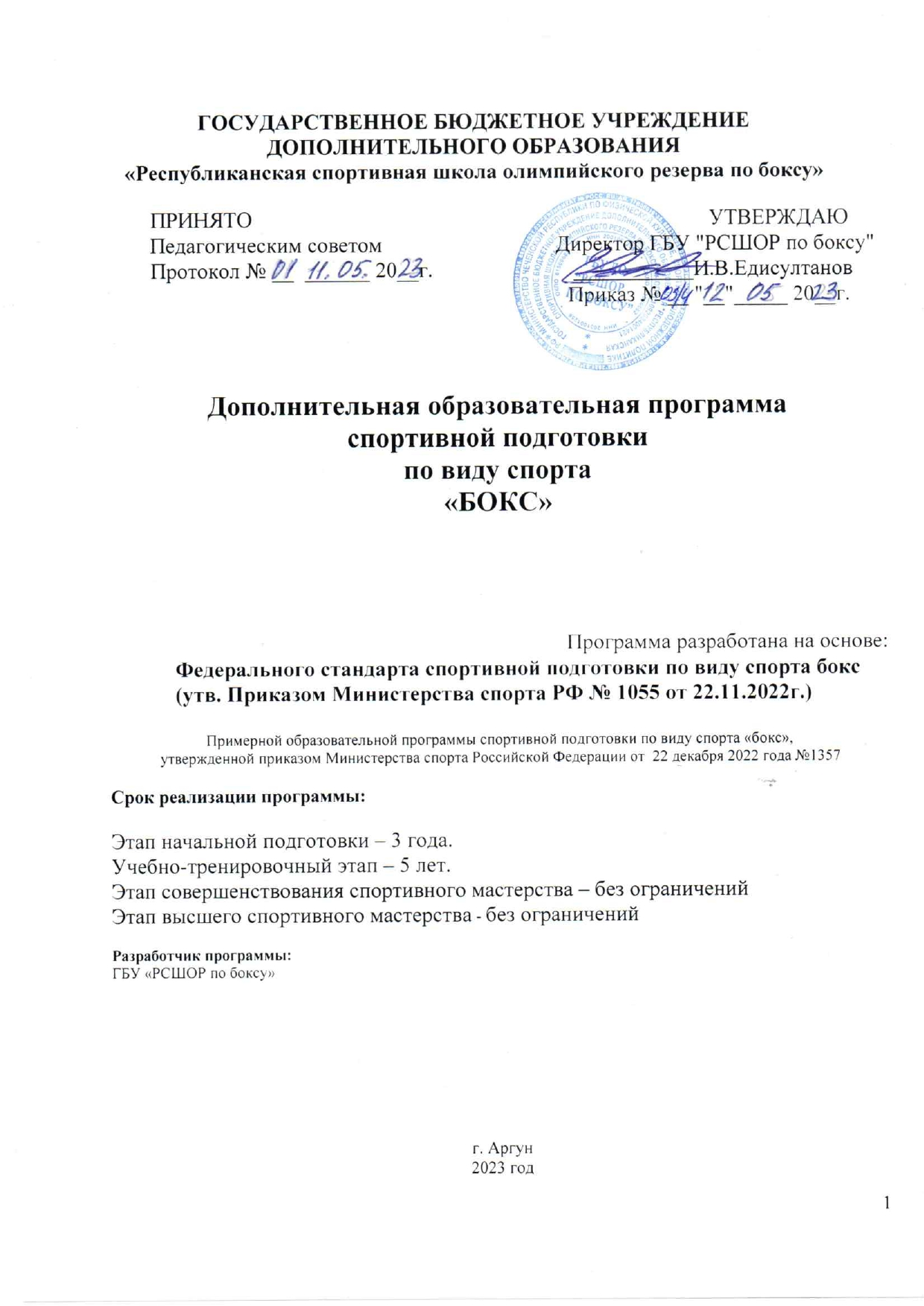 ДОПОЛНИТЕЛЬНАЯ ОБРАЗОВАТЕЛЬНАЯ ПРОГРАММА СПОРТИВНОЙ ПОДГОТОВКИ ПО ВИДУ СПОРТА «БОКС» Программа составлена в соответствии с Федеральным стандартом спортивной подготовки по виду спорта «бокс» утвержденного приказом министерства спорта Российской Федерации от 22 ноября 2022 г. № 1055, примерной образовательной программой спортивной подготовки по виду спорта «бокс», утвержденной приказом Министерства спорта Российской Федерации от 22 декабря 2022 г. № 1357, приказом министерства спорта Российской Федерации  от 03.08.2022 г. № 634 «Об особенностях организации и осуществления образовательной деятельности по дополнительным образовательным программам спортивной подготовки» .Срок реализации программы на учебно-тренировочных этапах:этап начальной подготовки – 2-3 годаучебно-тренировочный этап (этап спортивной спецализации) – 2-5 летэтап совершенствования спортивного мастерства – без ограниченийэтап высшего спортивного мастерства – без ограниченийВозраст лиц, проходящих спортивную подготовку – от 9 до 40 лет (возраст определяется по году рождения).СОДЕРЖАНИЕ ПРОГРАММЫ:1. Общие положения…………………………………..... 2. Характеристика дополнительной образовательной программы спортивной подготовки………………………………………….3. Система контроля………………………………………………….4. Рабочая программа по виду спорта бокс…………………………………………5. Особенности осуществления спортивной подготовки по отдельным спортивным дисциплинам  ………….……. 6. Условия реализации дополнительной образовательной программы спортивной подготовки………I.ОБЩИЕ ПОЛОЖЕНИЯ1.	Дополнительная образовательная программа спортивной подготовки по виду спорта «бокс» (далее – Программа) предназначена для организации образовательной деятельности по спортивной подготовке ГБУ ДО «РСШОР по боксу» с учетом совокупности минимальных требований к спортивной подготовке, определенных федеральным стандартом спортивной подготовки по виду спорта «бокс», утвержденным приказом Минспорта России от 22.11.2022г № 1055   (далее – ФССП), с учетом основных положений Федерального закона от 04.12.2007 г. №329-ФЗ «О физической культуре и спорте в Российской Федерации», Федерального закона от 29.12.2012 г. № 273-ФЗ «Об образовании в Российской Федерации».2.	Целью Программы является достижение спортивных результатов на основе соблюдения спортивных и педагогических принципов в учебно-тренировочном процессе в условиях многолетнего, круглогодичного и поэтапного процесса спортивной подготовки.Основными задачами реализации программы являются: - формирование и развитие спортивных способностей лиц проходящих спортивную подготовку, удовлетворение их индивидуальных потребностей в физическом, интеллектуальном и нравственном совершенствовании; - формирование культуры здорового и безопасного образа жизни, укрепление здоровья лиц проходящих спортивную подготовку; - формирование навыков адаптации к жизни в обществе, профессиональной ориентации; - выявление и поддержка лиц проходящих спортивную подготовку, проявивших выдающиеся способности в спорте. Программа направлена на выполнение следующих целей:- отбор одаренных лиц проходящих спортивную подготовку;- создание условий для физического образования, воспитания и развития лиц проходящих спортивную подготовку;- формирование знаний, умений, навыков по виду спорта бокс, в области физической культуры и спорта;- подготовка к освоению требований на этапах спортивной подготовки;- организация досуга лиц проходящих спортивную подготовку и формирование потребности в поддержании здорового образа жизни;-подготовка членов сборных команд Чеченской Республики и России по боксу;-выступление на соревнованиях муниципального, республиканского, межрегионального, всероссийского и международного уровня.Программа является основным документом при организации и проведении учебно-тренировочных занятий по боксу в ГБУ ДО «РСШОР по боксу»  (далее – Учреждение).В программе даны конкретные методические рекомендации по организации и планированию учебно-тренировочной работы на различных этапах спортивной подготовки, отбору и комплектованию учебно-тренировочных  групп в зависимости от возраста, уровня развития физических и психофизиологических качеств и специальных способностей лиц проходящих спортивную подготовку. Содержание программы учитывает особенности подготовки лиц проходящих спортивную подготовку по боксу, в том числе: - большой объем разносторонней физической подготовки в общем объеме учебно-тренировочного процесса; - постепенное увеличение интенсивности учебно-тренировочного процесса и постепенное достижение высоких общих объемов учебно-тренировочных нагрузок;- необходимой продолжительностью индивидуальной соревновательной подготовки, характерной для бокса;- повышение специальной скоростно-силовой подготовленности за счет широкого использования различных учебно-тренировочных средств;- перспективность лиц проходящих спортивную подготовку выявляется на основе наличия комплекса специальных физических качеств.         Реализация Программы рассчитана на весь период подготовки лиц проходящих спортивную подготовку, начиная с этапа начальной спортивной подготовки и заканчивая этапом высшего спортивного мастерства, и ставит конечной целью подготовку боксеров высокой квалификации, сборных команд Чеченской Республики и Российской Федерации.Срок реализации программы не устанавливается.II. ХАРАКТЕРИСТИКА ДОПОЛНИТЕЛЬНОЙ ОБРАЗОВАТЕЛЬНОЙ ПРОГРАММЫ ПО ВИДУ СПОРТА «БОКС»БОКС – это один из самых сложных видов спорта, в котором от спортсмена требуется идеальное сочетание выносливости, силы и скорости. Бокс является индивидуальным спортивным единоборством. Формула боя на соревнованиях меняется в зависимости от возраста боксеров. Официальные соревнования по боксу проводятся в спортивных дисциплинах (весовых категориях) согласно Всероссийскому реестру видов спорта (далее – ВРВС), указанных в официальных правилах соревнований по боксу и в Единой всероссийской спортивной классификации (ЕВСК).1.Возрастные группы участников. В зависимости от возраста участники делятся на следующие группы: Для участия в спортивных соревнованиях спортсмен должен достичь установленного возраста в календарный год проведения спортивных соревнований.2.Возраст и весовые категории участников. Официальные спортивные соревнования проводятся в следующих спортивных дисциплинах (весовых категориях): 2.1 В поединках мальчиков и девочек младшей возрастной группы, пары составляются с таким расчетом, чтобы разница в весе у боксеров, имеющих вес в диапазоне до 40 кг, не превышала 1,5 – кг; в диапазоне от 40 до 64 кг – 2– х кг; 64 кг –70 кг –3-х кг; 70 – 78 кг – 4 –х кг; свыше 78 кг– 5 кг.2.2 На Олимпийских играх для мужчин установлены семь весовых категорий: наилегчайшая – 48 – 51 кг, легчайшая  – 57кг, легкая  –63,5 кг, полусредняя – 71 кг, средняя – 80 кг, тяжелая – 92 кг, супертяжелая – св. 92 кг; для женщин шесть весовых категорий: наилегчайшая – 48 –  50 кг,  легчайшая – 54 кг, полулегкая – 57 кг,  легкая - 60 кг, полусредняя – 66 кг, средняя – 75кг.      Современный этап развития спортивных единоборств характеризуется изменением процедуры судейства, внедрением инновационных подходов к организации учебно-тренировочного процесса, обусловленных появлением новых знаний в области теории и методики физической культуры и спорта. В связи, с чем программа является актуальной и служит своевременным дополнением к учебно-методическому обеспечению учебно-тренировочного процесса лиц проходящих спортивную подготовку, специализирующихся в боксе.В качестве основных принципов и подходов при разработке Программы, использованы следующие:- программно-целевой подход к организации учебно-тренировочного процесса спортивной подготовки;- индивидуализация учебно-тренировочного процесса спортивной подготовки;- единство общей и специальной спортивной подготовки;- непрерывность и цикличность учебно-тренировочного процесса;- единство постепенности увеличения нагрузки и тенденции к максимальным нагрузкам;-единство и взаимосвязь структуры соревновательной деятельности и структуры подготовленности;- единство и взаимосвязь учебно-тренировочного процесса и соревновательной деятельности.            Программа содержит научно обоснованные рекомендации по построению, содержанию и организации учебно-тренировочного процесса по виду спорта бокс на различных этапах многолетней подготовки. Программный материал объединен в целостную систему многолетней спортивной подготовки и предполагает решение следующих основных задач:- содействие гармоничному физическому развитию, разносторонней физической подготовленности и укреплению здоровья лиц проходящих спортивную подготовку;- подготовка боксеров высокой квалификации, сборных команд Чеченской Республики и сборных команд Российской Федерации;- воспитание волевых, смелых, дисциплинированных, обладающих высоким уровнем социальной активности и ответственности лиц проходящих спортивную подготовку.      При разработке программы использованы нормативные требования по физической и спортивно-технической подготовке спортсменов, полученные на основе научно-методических материалов и рекомендаций последних лет по подготовке спортивного резерва.3. Сроки реализации  этапов  спортивной подготовки, возраст лиц для зачисления и перевода на этапы спортивной подготовки, наполняемость групп.3.1.Организация учебно-тренировочного процесса по Программе осуществляется на следующих этапах спортивной подготовки: - этап начальной подготовки – до 3 лет; - учебно-тренировочный этап (этап спортивной специализации) – до 5 лет; - этап совершенствования спортивного мастерства – без ограничений;-этап высшего спортивного мастерства – без ограничений.Срок прохождения спортивной подготовки по программе - без ограничений. Минимальный возраст детей, допускаемых к освоению программы – 9 лет.3.2.Требования к квалификации лиц проходящих спортивную подготовку при приеме и переводе на различных этапах спортивной подготовки:-на начальном этапе подготовки- не предъявляется-на учебно-тренировочном этапе (до 3 лет) - не ниже 3 юношеского спортивного разряда-на учебно-тренировочном этапе (свыше 3 лет) -  не ниже 3 спортивного разряда- на этапе совершенствования спортивного мастерства – не ниже спортивного разряда «кандидат в мастера спорта»- на этапе высшего спортивного мастерства - не ниже спортивного звания «мастер спорта России».3.3.Минимальные требования к возрасту лиц проходящих спортивную подготовку, к количеству лиц, проходящих спортивную подготовку в группах на этапах спортивной подготовки:3.4.Этапы спортивной подготовки.Выделение каждого этапа связано с решением определенных задач подготовки боксера. Рационально построенная многолетняя подготовка предполагает строгую последовательность в решении этих задач, обусловленную биологическими особенностями развития организма человека, закономерностями становления спортивного мастерства в боксе, динамикой учебно-тренировочных и соревновательных нагрузок, эффективностью учебно-тренировочных средств и методов подготовки и других факторов подготовки. Этапы многолетней подготовки, как правило, не имеют четких возрастных границ и фиксированной продолжительности. Их начало и завершение может смещаться (в определенных пределах) в зависимости от факторов, влияющих на индивидуальные темпы становления спортивного мастерства. Переход боксера с одного этапа подготовки к другому характеризуется, прежде всего степенью решения задач прошедшего этапа. Соответственно, утверждены наименования групп юных и квалифицированных спортсменов, занимающихся спортивной подготовкой в физкультурно-спортивных организациях на всей территории Российской Федерации – группы начальной подготовки (НП), учебно-тренировочные группы (УТГ), группы совершенствования спортивного мастерства (ССМ), группы высшего спортивного мастерства (ВСМ).3.4.1.Этап начальной подготовки (НП)В группы начальной подготовки принимаются лица, желающие заниматься боксом и не имеющие медицинских противопоказаний к данному виду спорта. В качестве основных критериев для зачисления и перевода по годам обучения учитываются: состояние здоровья и уровень физического развития; освоение элементов начальной технической подготовки; выполнение норм общей физической подготовленности, освоение предусмотренного программой объема учебно-тренировочных и соревновательных нагрузок по годам обучения и др. На этапе НП осуществляется физкультурно–оздоровительная и воспитательная работа, направленная на разностороннюю физическую подготовку и овладение основами техники избранного вида спорта, выбор спортивной специализации и выполнения контрольных нормативов для зачисления на учебно-тренировочный этап подготовки. Основные задачи этапа: -	формирование устойчивого интереса к занятиям спортом;-	формирование широкого круга двигательных умений и навыков;-	освоение основ техники по виду спорта бокс;-	приобретение опыта выступления на официальных спортивных соревнованиях по виду спорта бокс (с 12 лет);-	всестороннее гармоничное развитие физических качеств;-	укрепление здоровья спортсменов;-	отбор перспективных спортсменов для дальнейших занятий по виду спорта бокс.3.4.2.Учебно-тренировочный этап (УТЭ)Этот этап состоит из двух периодов. В учебно-тренировочные группы зачисляются или переводятся только здоровые и практически здоровые лица проходящие спортивную подготовку, выполнившие контрольные, конторольно-переводные нормативы и имеющие спортивную квалификацию (до 3 лет) не ниже 3 юношеского разряда, (свыше 3 лет) не ниже 3 спортивного разряда.Основные задачи этапа: -	общая и специальная физическая, техническая, тактическая и психологическая подготовка; -	стабильность демонстрации спортивных результатов на официальных спортивных соревнованиях; -	формирование спортивной мотивации;-	укрепление здоровья спортсменов3.4.3 Этап совершенствования спортивного мастерства (ССМ)Группы совершенствования спортивного мастерства формируются из спортсменов, выполнивших спортивный разряд не ниже кандидата в мастера спорта. Основные задачи: дальнейшее повышение специальной физической, технической, тактической и психической подготовленности, совершенствование соревновательного опыта. Основные задачи этапа: -	повышение функциональных возможностей организма спортсменов;-	совершенствование общих и специальных физических качеств, технической, тактической и психологической подготовки; -	стабильность демонстрации высоких спортивных результатов на региональных, межрегиональных всероссийских официальных спортивных соревнованиях;-	поддержание высокого уровня спортивной мотивации;-	сохранение здоровья спортсменов- формирование мотивации на перенесение больших тренировочных нагрузок и целевой установки на спортивное совершенствование.3.4.4 Этап высшего спортивного мастерства (ВСМ)Группы высшего спортивного мастерства формируются из спортсменов, выполнивших спортивный разряд не ниже звания «мастер спорта России». Основные задачи: совершенствование специальной физической, технической, тактической и психической подготовленности, совершенствование соревновательного опыта. Основные задачи этапа: -	повышение функциональных возможностей организма спортсменов;-	совершенствование общих и специальных физических качеств, технической, тактической и психологической подготовки; -	стабильность демонстрации высоких спортивных результатов на региональных, межрегиональных всероссийских и международных официальных спортивных соревнованиях;-	поддержание высокого уровня спортивной мотивации;-	сохранение здоровья спортсменов- формирование мотивации на перенесение больших тренировочных нагрузок и целевой установки на спортивное совершенствование.      Комплектование групп осуществляется на основании минимальных требований федерального стандарта по виду спорта бокс. Перевод лиц проходящих спортивную подготовку в группы следующего этапа спортивной подготовки и увеличение учебно-тренировочных и соревновательных нагрузок обуславливаются стажем занятий, уровнем общей и специальной физической подготовленности, состоянием здоровья, выполнением контрольно-переводных нормативов, уровнем спортивных результатов, наличии спортивной квалификации.При необходимости объединения в одну группу обучающихся, разных по возрасту, уровню спортивной подготовленности, разница в уровне спортивной подготовленности не должна превышать трех спортивных разрядов.4. Объем дополнительной образовательной программы спортивной подготовки.         Программа реализуется в течение 52 недель в году (включая 6 недель летнего периода для обеспечения непрерывности тренировочного процесса) в который входят учебно-тренировочные занятия, учебно-тренировочные сборы, спортивные соревнования, самостоятельная работа по индивидуальным планам, восстановительные мероприятия, медицинские мероприятия, инструкторская и судейская практики (в том числе с использованием дистанционных технологий). Самостоятельная подготовка должна составлять не менее 10% от общего количества часов.Учебно-тренировочный процесс рассчитывается исходя из астрономического часа (60 мин). Общий годовой объем учебно-тренировочной работы, предусмотренный в нижеуказанной таблице режимами работы, для этапов: учебно-тренировочного свыше трех лет, совершенствования спортивного мастерства и высшего спортивного мастерства, может быть сокращен не более чем на 25 %, реализуемых в период учебно-тренировочных мероприятий, а также на основании индивидуальных планов спортивной подготовки. Количество часов на этапах подготовки указанных в таблице может варьироваться в соответствии с ежегодным учебно-тренировочным планом Учреждения5. Виды (формы) обучения, применяемые при реализации Программы.     Основными формами учебно-тренировочного процесса спортивной подготовки в Учреждении являются:- групповые занятия; -индивидуальные занятия; -участие в соревнованиях различного ранга; -теоретические занятия (в форме бесед, лекций, просмотра и анализ кинофильмов, видео просмотра соревнований);-занятия в условиях спортивно-оздоровительного лагеря, учебно-тренировочного мероприятия; -антидопинговые мероприятия;-медико- восстановительные мероприятия.       Спортсмены старших возрастных групп могут участвовать в судействе соревнований и могут привлекаться к проведению отдельных частей тренировочного занятия в качестве помощника тренера.5.1. Требования к учебно-тренировочным мероприятиям:5.2 Соревновательная деятельность.Система соревнований является важной частью подготовки спортсменов, проходящих спортивную подготовку. Распределение времени на основные разделы подготовки по годам спортивную подготовку происходит в соответствии с конкретными задачами, поставленными на каждом этапе многолетней тренировки. Основой для планирования нагрузок в годичном цикле являются сроки проведения соревнований (контрольные, отборочные, основные). Система соревнований для каждой возрастной группы формируется на основе Единого календарного плана физкультурных и спортивных мероприятий. Минимальные требования к объему соревновательной деятельности при реализации Программы:Требования к участию в спортивных соревнованиях лиц, проходящих спортивную подготовку:- соответствие возраста и пола участника положению (регламенту) об официальных спортивных соревнованиях и правилам бокса;- соответствие уровня спортивной квалификации участника положению (регламенту) об официальных спортивных соревнованиях согласно Единой всероссийской спортивной классификации и правилам вида спорта бокс;- выполнение плана спортивной подготовки;-прохождение предварительного соревновательного отбора;- наличие соответствующего медицинского заключения о допуске к участию в спортивных соревнованиях;- соблюдение общероссийских антидопинговых правил и антидопинговых правил, утвержденных международными антидопинговыми организациями.План физкультурных мероприятий и спортивных мероприятий формируется ежегодно Учреждением на основе Единого календарного плана межрегиональных, всероссийских и международных физкультурных мероприятий, и спортивных мероприятий, календарных планов физкультурных мероприятий и спортивных мероприятий субъекта Российской Федерации, муниципальных образований.5.3. Основные компоненты системы спортивной подготовки по боксу в учебно-тренировочном процессе.     Подготовку спортсмена в боксе необходимо рассматривать как целостную систему. Рассматривая подготовку боксера как систему, в ней следует выделить несколько компонентов, которые в свою очередь, состоят из множества элементов. В качестве основных компонентов системы спортивной подготовки необходимо рассматривать:- систему спортивных соревнований;- систему тренировочных мероприятий;- систему факторов повышения эффективности тренировочной и соревновательной деятельности.Все компоненты системы подготовки взаимосвязаны и дополняют друг друга. Вместе с тем они имеют вполне определенные задачи и методические особенности, которые придают им самостоятельное значение.Система спортивных соревнований представляет собой ряд официальных и неофициальных соревнований, включенных в единую систему подготовки боксера. Достижение высокого результата в соревнованиях, имеющих наибольшее значение на определенном этапе подготовки боксера, выступает как цель, которая придает единую направленность всей системе, всем компонентам подготовки. Наряду с этим другие (менее значительные) соревнования выполняют важную подготовительную функцию, поскольку участие боксера в соревнованиях является мощным фактором совершенствования специфических физических качеств, технической, тактической и психической подготовленности. Подчеркивая ведущую роль системы соревнований в подготовке боксера, необходимо учитывать, что взятая отдельно она не может рассматриваться как самостоятельная система, способная обеспечить полноценную подготовленность боксера. Только оптимальное сочетание соревновательной подготовки с другими компонентами системы подготовки может обеспечить достижение спортивных целей. Центральным компонентом подготовки боксера является система спортивной тренировки. В структуре спортивной тренировки принято выделять: физическую, техническую, тактическую, теоретическую и психическую подготовку. В рамках каждого из этих направлений решаются еще более конкретные задачи. Так, например, физическая подготовка включает разделы по совершенствованию отдельных физических качеств (силы, выносливости, гибкости, быстроты, координации). В процессе технической подготовки можно выделить обучение отдельным техническим действиям (элементам) и т.д. Комплексным результатом спортивной тренировки является достижение боксером состояния тренированности, которое выражается в повышенном уровне функциональных возможностей организма спортсмена и достигнутой степени совершенства владения технико-тактическими действиями и психическими свойствами. Решение задач подготовки спортсмена в боксе требует направленного использования факторов повышения эффективности учебно-тренировочной и соревновательной деятельности. В качестве таких факторов можно выделить: питание и фармакологические средства, физиотерапевтические воздействия, психотерапевтические и биомеханические факторы. Организм человека представляет собой сложную биологическую и социальную систему, которая находится в состоянии постоянного взаимодействиями с окружающей средой и только благодаря этой связи, он способен существовать как целостная система. Поэтому, рассматривая подготовку боксера как систему, тренер-преподаватель не должен забывать, что неотъемлемым условием нормальной жизнедеятельности человека является удовлетворение его естественных биологических и социальных потребностей. На процесс подготовки спортсмена влияет множество факторов, связанных с условиями жизни человека в обществе (материальный уровень жизни, бытовые условия, экологические и климатогеографические условия окружающей среды и многие другие). Влияние среды в значительной мере содействует естественному биологическому ритму развития организма спортсмена. Это обстоятельство должно строго учитываться в ходе управления процессом подготовки боксера. В спортивной практике влияние этих обстоятельств иногда не полностью осознается в сравнении со специфическими факторами подготовки боксера, но это вовсе не умаляет их значения в достижении спортивных целей. Чем выше уровень спортивных достижений, тем сложнее структура и содержание подготовки боксера. Приспособление системы подготовки к выполнению специфических функций осуществляется посредством увеличения количества элементов их дифференциации и специализации. Программа разработана на основе следующих принципов: - принцип комплексности – предусматривает тесную взаимосвязь всех сторон учебно-тренировочного процесса (физической, технико-тактической, психологической и теоретической подготовки, воспитательной работы и восстановительных мероприятий, педагогического и медицинского контроля); - принцип преемственности – определяет последовательность изложения программного материала по этапам спортивной подготовки и соответствия его требованиям высшего спортивного мастерства с тем, чтобы обеспечить в многолетнем учебно-тренировочном процессе преемственность задач, средств и методов подготовки, объемов учебно-тренировочных и соревновательных нагрузок, рост показателей физической и технико-тактической подготовленности; - принцип вариативности – предусматривает в зависимости от этапа многолетней подготовки, индивидуальных особенностей боксера, вариативность программного материала для практических занятий, характеризующиеся разнообразием учебно-тренировочных средств и нагрузок, направленных на решение определенной задачи. Система многолетней спортивной подготовки представляет собой единую организационную систему, обеспечивающую преемственность задач, средств, методов, форм подготовки спортсменов всех возрастных групп, которая основана на целенаправленной двигательной активности: оптимальное соотношение процессов тренировки, воспитания физических качеств и формирования двигательных умений, навыков и различных сторон подготовленности; рост объема средств общей и специальной физической подготовки, соотношение между которыми постоянно изменяется; строгое соблюдение постепенности в процессе наращивания нагрузок; одновременное развитие отдельных качеств в возрастные периоды, наиболее благоприятные для этого. 6. Годовой учебно-тренировочный план.     Ежегодно в Учреждении разрабатывается и утверждается на педагогическом совете учебно-тренировочный план реализации Программы по этапам спортивной подготовки в соответствии с установленным государственным заданием, календарным планом спортивных и учебно-тренировочных мероприятий, медицинских, восстановительных мероприятий. В связи с этим объем количества часов учебно-тренировочной нагрузки и соотношение количества нагрузки может варьироваться в рамках, установленных федеральным стандартом подготовки.Примерный годовой учебно-тренировочный план6.1 Соотношение видов спортивной подготовки и иных мероприятий в структуре 
учебно-тренировочного процесса на этапах спортивной подготовки: 7.Воспитательная работ.а    Примерный календарный план воспитательной работы составляется Учреждением на учебный год с учетом учебного плана, учебно-тренировочного графика и следующих основных задач воспитательной работы:- формирование духовно-нравственных, морально-волевых и этических качеств; - воспитание лидерских качеств, ответственности и патриотизма;- всестороннее гармоничное развитие физических качеств;- укрепление здоровья спортсменов;- привитие навыков здорового образа жизни;- формирование основ безопасного поведения при занятиях спортом;- развитие и совершенствование навыков саморегуляции и самоконтроля.Примерный календарный план воспитательной работы приведен в таблице:8.План антидопинговых мероприятий по этапам спортивной подготовки.8.1 Одной из главных задач современной спортивной подготовки спортсменов является формирование установки о недопустимости допинга как явления, не только чреватого рядом негативных последствий, несовместимого с воспитательным и оздоровительным потенциалом спорта, но и противоречащего сути спорта как такового. Допинг представляет собой серьезную проблему, значимость которой в настоящее время вышла за рамки спорта и, в частности, оказалась связана с репутационными потерями для страны в целом. Решение данной проблемы не может ограничиваться контрольно-запретительными мерами; не менее важно формирование у спортсменов установки о нетерпимости к данному явлению на ценностно-мотивационном уровне. Поэтому необходимо, не ограничиваясь информированием, подвести занимающихся к убеждению о недопустимости допинга как следствию личностного выбора. На сегодняшний день невозможно назвать страну, участвующую в олимпийском движении и не предпринимающую активных действий для борьбы с допингом в спорте.Представления о допинге формируются у спортсменов в значительной степени под влиянием тренера-преподавателя. В первую очередь необходимо формировать представления о допинге и недопустимости его использования в спорте, влиять на формирование ценностно-мотивационной сферы личности спортсмена и его поведенческих установок. Необходимо проводить информационно-образовательные мероприятия (беседы), направленные на информирование спортсменов и их родителей об антидопинговых правилах, об их правах, обязанностях и ответственности в соответствии с Кодексом ВАДА, а также ознакомление с запрещенным списком веществ. Также антидопинговые мероприятия необходимо рассматривать как важный социальный фактор, связанный с формированием общественного мнения в отношении допинга, в продвижении идеи чистого спорта, создания атмосферы нетерпимости к допингу.8.2 Спортсмен обязан знать нормативные документы:- Международный стандарт ВАДА по тестированию;- Международный стандарт ВАДА «Запрещенный список»;- Международный стандарт ВАДА «Международный стандарт по терапевтическому использованию».8.3 Психологическая составляющая плана антидопинговых мероприятий направлена на решение следующих задач:- формирование ценностно-мотивационной сферы, в которой допинг как заведомо нечестный способ спортивной победы будет неприемлем;- опровержение стереотипного мнения о повсеместном распространении допинга в большом спорте и невозможности достижения выдающихся результатов без него, а также о том, что допинг способен заменить тренировочный процесс;- раскрытие перед занимающимися тех возможностей для роста результатов, которые дают обычные тренировочные средства, а также психологическая подготовка (развитие стрессоустойчивости, волевых качеств);- формирование у профессионально занимающихся спортом детей и взрослых более широкого взгляда на жизненные и, в частности, профессиональные перспективы, где спорт будет не самоцелью, а лишь одной из ступенек на пути к достижению жизненных успехов;- воспитание ответственности, привычки самостоятельно принимать решения и прогнозировать их возможные последствия, избегание перекладывания ответственности на третьих лиц;- пропаганда отношения к спорту, как к площадке для честной конкуренции и воспитания личностных качеств;- повышение в глазах лиц проходящих спортивную подготовку ценности здоровья, пропаганда отношения к спорту, как к способу его достижения, а не как к площадке для самоутверждения, где нужно побеждать любой ценой. 8.4 Допингом в спорте признается нарушение антидопингового правила, в том числе использование или попытка использования субстанции и (или) метода, включенных в перечни субстанций и (или) методов, запрещенных для использования в спорте (далее также - запрещенная субстанция и (или) запрещенный метод).   Предотвращение допинга в спорте и борьба с ним осуществляются в соответствии с общероссийскими антидопинговыми правилами, утвержденными федеральным органом исполнительной власти в области физической культуры и спорта, и антидопинговыми правилами, утвержденными международными антидопинговыми организациями (далее также - антидопинговые правила).Нарушением антидопингового правила являются одно или несколько следующих нарушений:- использование или попытка использования спортсменом запрещенной субстанции и (или) запрещенного метода;- наличие запрещенных субстанций либо их метаболитов или маркеров в пробе, взятой в соревновательный период или во внесоревновательный период из организма спортсмена, участвующего в спортивном соревновании;- отказ спортсмена явиться на взятие пробы, неявка спортсмена на взятие пробы без уважительных причин после получения уведомления в соответствии с антидопинговыми правилами или уклонение иным образом спортсмена от взятия пробы;- нарушение требований антидопинговых правил, касающихся доступности спортсмена для взятия у него проб во внесоревновательный период, в том числе не предоставление информации о его местонахождении и его неявка для участия в тестировании;- фальсификация или попытка фальсификации элемента допинг-контроля;- обладание запрещенными субстанциями и (или) запрещенными методами без разрешения на их терапевтическое использование, выдаваемого в соответствии с Международным стандартом для терапевтического использования запрещенных субстанций Всемирного антидопингового агентства;- распространение запрещенной субстанции и (или) запрещенного метода;- использование или попытка использования запрещенной субстанции в отношении спортсмена, либо применение или попытка применения в отношении его запрещенного метода, либо иное содействие, связанное с нарушением или попыткой нарушения антидопинговых правил.   Не допускаются нарушение антидопинговых правил спортсменами, а также тренерами-преподавателями, специалистами по спортивной медицине, иными специалистами в области физической культуры и спорта в отношении спортсменов, запрещенной субстанции и (или) запрещенного метода. Факт использования запрещенной субстанции и (или) запрещенного метода спортсменом, подтверждается только результатами исследований, проведенных в лабораториях, аккредитованных Всемирным антидопинговым агентством.  8.5 Меры по предотвращению допинга в спорте и борьбе с ним включают в себя:- установление ответственности спортсменов, тренеров-преподавателей, иных специалистов в области физической культуры и спорта за нарушение антидопинговых правил;- предупреждение применения запрещенных субстанций и (или) запрещенных методов;- проведение антидопинговых мероприятий согласно плану антидопинговых мероприятий Учреждения.8.6 В рамках реализации мер по предотвращению допинга в спорте и борьбе с ним в Учреждении ежегодно разрабатывается план антидопинговых мероприятий. Основная цель реализации плана – предотвращение допинга и борьба с ним в среде спортсменов, предотвращение использования спортсменами запрещенных в спорте субстанций и методов.Примерный план мероприятий, направленный на предотвращение допинга в спорте и борьбу с нимТ18.7 Для создания среды, свободной от допинга, и поддержания уровня образованности спортсменов и персонала спортсменов, на постоянной основе  в учреждении реализуются ежегодный план-график антидопинговых мероприятий.Определения терминовАнтидопинговая деятельность - антидопинговое образование и информирование, планирование распределения тестов, ведение Регистрируемого пула тестирования, управление Биологическим паспортомспортсмена, проведение тестирования, организация анализа проб, сборинформации и проведение расследований, обработка запросов на получениеРазрешения на терапевтическое использование, обработка результатов,мониторинг и обеспечение исполнения применяемых последствийнарушений, а также иные мероприятия, связанные с борьбой с допингом,которые осуществляются антидопинговой организацией или от ее имени впорядке установленном Всемирный антидопинговый кодексом и (или)международными стандартами.Антидопинговая организация - ВАДА или Подписавшаяся сторона,ответственная за принятие правил, направленных на инициирование,внедрение и реализацию любой части процесса Допинг-контроля. Вчастности, Антидопинговыми организациями являются Международныйолимпийский комитет, Международный паралимпийский комитет, другиеОрганизаторы крупных спортивных мероприятий, которые проводятТестирование на своих Спортивных мероприятиях, Международныефедерации и Национальные антидопинговые организации.ВАДА - Всемирное антидопинговое агентство.Внесоревновательный период – любой период, который не являетсясоревновательным.Всемирный антидопинговый Кодекс (Кодекс) - основополагающий иуниверсальный документ, на котором основывается Всемирная антидопинговая программа в спорте. Цель Кодекса заключается в повышении эффективности борьбы с допингом в мире путем объединения основных элементов этой борьбы.Запрещенная субстанция - любая субстанция или класс субстанций, приведенных в Запрещенном списке.Запрещенный список - список, устанавливающий перечень Запрещенныхсубстанций и Запрещенных методов.Запрещенный метод - любой метод, приведенный в Запрещенном списке.Персонал спортсмена - любой тренер, инструктор, менеджер, агент, персонал команды, официальное лицо, медицинский, парамедицинский персонал, родитель или любое иное лицо, работающие со спортсменом, оказывающие ему медицинскую помощь или помогающие спортсмену при подготовке и в участии в спортивных соревнованиях.РУСАДА – Российское антидопинговое агентство «РУСАДА».Соревновательный период - период, начинающийся в 23:59 накануне дня спортивного соревнования, на котором запланировано участие спортсмена, изаканчивающийся в момент окончания соревнования или процесса отбора проб, относящегося к данному соревнованию, в зависимости от того, что позднее.Спортсмен - любое Лицо, занимающееся спортом на международном уровне(как это установлено каждой Международной федерацией) или национальном уровне (как это установлено каждой Национальной антидопинговой организацией). Антидопинговая организация имеет право по собственному усмотрению применять антидопинговые правила к Спортсмену, который не является Спортсменом ни международного, ни национального уровня, распространяя на него определение «Спортсмен». В отношении Спортсменов, которые не являются Спортсменами ни международного, ни национального уровня, Антидопинговая организация может действовать следующим образом: свести к минимуму Тестирование или не проводить Тестирование вообще; анализировать Пробы не на весь перечень Запрещенных субстанций; требовать предоставления меньшего количества информации о местонахождении или вообще не требовать ее предоставления; не требовать заблаговременной подачи запросов на Разрешения на терапевтическое использование. Однако если Спортсмен, находящийся под юрисдикцией  Антидопинговой организации и выступающий на уровне ниже международного и национального, совершает нарушение антидопинговых правил, предусмотренное в статьях 2.1, 2.3 или 2.5, то к нему применяются Последствия, предусмотренные Кодексом. Для целей статей 2.8 и 2.9, а также для проведения информационных и образовательных программ Спортсменом является любое Лицо, занимающееся спортом под юрисдикцией любой Подписавшейся стороны, правительства или другой спортивной организации,которая приняла Кодекс.9.Инструкторская и судейская практика.. В основе инструкторских занятий лежит принятая методика обучения боксу. Поочередно выполняя роль инструктора, боксеры учатся последовательно и систематически изучать атакующие и защитные действия. Инструктор обязан правильно назвать это действие в соответствии с терминологией бокса, правильно показать его, дать тактическое обоснование, обратить внимание занимающихся на важнейшие элементы действия и методы его разучивания. Инструктор должен правильно подавать команду для исполнения действия, уметь находить и исправлять ошибки, рационально дозировать нагрузку в процессе совершенствования действия. Инструкторские занятия наиболее эффективны, когда боксеры имеют уже необходимое представление о методике обучения, а также правильно выработанные и прочно усвоенные технические навыки. Рекомендуется участие инструктора в качестве секунданта у боксера-новичка на соревновании типа «открытый ринг».Судейская практика дает возможность боксерам получить квалификацию судьи по боксу. В возрасте 14-16 лет прошедшим специальную теоретическую и практическую подготовку при условии регулярного участия в судействе соревнований присваивается судейская квалификация «Юный судья». Теоретическая подготовка по судейству осуществляется на специальных занятиях (семинарах); судейскую практику спортсмены получают на официальных соревнованиях типа «открытый ринг». Чтобы предупредить ошибочные решения, рядом с судьей-стажером в качестве консультанта должен находиться квалифицированный судья. Судейская категория присваивается лицам по достижении 16 лет, проявившим знания и умения в судействе, активно и систематически участвовавшим в соревнованиях на судейских должностях на соревнованиях районного, городского и областного масштабов.Приобретение навыков судейства и самостоятельной практики проведения занятий является обязательным на всех этапах спортивной подготовки при достижении определенного возраста( не младше 14 лет), проводится с целью получения обучающимися звания  судьи по спорту и последующего привлечения к тренерско-преподавательской и судейской работе, а также имеет большое воспитательное значение – у обучающихся воспитывается вкус к наставничеству, сознательное отношение к учебно-тренировочному процессу. Навыки организации и проведения занятий и соревнований приобретаются на протяжении многолетней подготовки в процессе теоретических знаний и практической работы в качестве помощника тренера, инструктора, помощника судьи, секретаря, самостоятельного судейства.10. Медицинские, медико-биологические и восстановительные мероприятия.Для прохождения обучения по дополнительной образовательной программе спортивной подготовки допускаются лица, получившие в установленном законодательством Российской Федерации порядке медицинское заключение об отсутствии медицинских противопоказаний для занятий видом спорта «бокс».Организация ведет контроль за прохождением обучающимися медицинского обследования. К учебно-тренировочным занятиям:- группы начальной подготовки, группы тренировочного этапа спортивной подготовки   -1 раз в 12 месяцев.- группа совершенствования спортивного мастерства, высшего спортивного мастерства  – 1 раз в 6 месяцев.Обучающийся, должен иметь медицинский допуск к учебно-тренировочным занятиям и к соревновательным мероприятиям.10.1.Текущий контроль учебно-тренировочного процессаС целью устранения возможных срывов адаптационных процессов и своевременного назначения необходимых лечебно-профилактических мероприятий, а также для эффективного анализа данных углубленного медицинского обследования, необходимо отслеживать динамику средств и методов учебно-тренировочного процесса и контролировать переносимость учебно-тренировочных и соревновательных нагрузок в рамках программы текущего обследования (ТО).ТО на основании которого проводится индивидуальная коррекция учебно-тренировочных нагрузок, рекомендуется проводить на всех учебно-тренировочных занятиях. В видах спортивных единоборств при проведении ТО рекомендуется регистрировать следующие параметры учебно-тренировочного процесса: средства подготовки (общефизическая подготовка - ОФП, специальная физическая подготовка - СФП, специальная подготовка - СП и соревновательная подготовка - СорП); время или объем учебно-тренировочного задания, применяемого средства подготовки в минутах; интенсивность учебно-тренировочного задания по частоте сердечных сокращений (ЧСС) в минуту. Для контроля за функциональным состоянием юных спортсменов измеряется ЧСС. Она определяется пальпаторно, путем подсчета пульсовых ударов в области лучевой артерии на руке, сонной артерии в области шеи или непосредственно в области сердца. ЧСС считается в течение 10, 15 или 30 с, с последующим пересчетом ударов в минуту. При анализе учебно-тренировочных нагрузок определяется их преимущественная направленность по каждому тренировочному заданию. В таблице представлены значения ЧСС и преимущественной направленности физиологической мощности выполненной работы.10.1.1.Направленность учебно-тренировочных нагрузок с учетом основных путей энергообеспечения:По ЧСС контролируется и оценивается интенсивность учебно-тренировочной нагрузки, которая лежит в основе планирования как одного учебно-тренировочного занятия, так и планирования в микро-, мезо- и макроциклах подготовки. Фактическое значение ЧСС позволяет оценить возможности реализации планируемой интенсивности юным спортсменом. 10.1.2.Шкала интенсивности учебно-тренировочных нагрузокДля оценки адаптации спортсменов к учебно- тренировочным нагрузкам рекомендуется процедура исследования физической работоспособности сердечно-сосудистой системы при проведении пробы Руффье - Диксона. Проба проста в проведении и расчете и может быть выполнена тренером-преподавателем перед каждой тренировкой. Процедура тестирования начинается с измерения ЧСС в покое, после 5-минутного отдыха (Р1), в положении сидя. Затем выполняется 30 глубоких приседаний за 45 с. с выпрямлением рук перед собой. Во время подъема руки опускаются вдоль туловища. Сразу же после окончания 30 приседаний измеряется пульс (Р2) в положении стоя, а после минутного отдыха - в положении сидя (РЗ).Оценка скорости восстановления пульса (индекс Руффье) производится по формуле: R = [(Р1+Р2+РЗ)-200] / 10.10.1.3.Оценка адаптации организма спортсмена к предыдущей работеIII. СИСТЕМА КОНТРОЛЯ 11.Итоги освоения Программы.Аттестация в спорте представляет собой систему контроля, включающую дифференцированный и объективный мониторинг результатов учебнотренировочного процесса, соревновательной деятельности и уровня подготовленности обучающихся. Контрольные занятия обеспечивают текущий контроль, промежуточную и итоговую информацию об уровне и результатах освоения программного материала спортивной подготовки каждым отдельным обучающимся спортсменом, представленными выполнением нормативных и квалификационных требований по годам и этапам спортивной подготовки.Оценочный материал представлен комплексами контрольных упражнений для оценки общей физической, специальной физической, технической, тактической подготовки лиц, проходящих в Учреждении спортивную подготовку по дополнительным образовательным программам спортивной подготовки.По итогам освоения Программы применительно к этапам спортивной подготовки лицу, проходящему спортивную подготовку (далее – обучающийся), необходимо выполнить следующие требования к результатам прохождения Программы, в том числе, к участию в спортивных соревнованиях:11.1 На этапе начальной подготовки:- изучить основы безопасного поведения при занятиях спортом;- повысить уровень физической подготовленности;- овладеть основами техники вида спорта «бокс»;- получить общие знания об антидопинговых правилах;- соблюдать антидопинговые правила;- ежегодно выполнять контрольно-переводные нормативы (испытания) 
по видам спортивной подготовки.11.2. На учебно-тренировочном этапе (этапе спортивной специализации):- повышать уровень физической, технической, тактической, теоретической 
и психологической подготовленности;- изучить правила безопасности при занятиях видом спорта «бокс» 
и успешно применять их в ходе проведения учебно-тренировочных занятий 
и участия в спортивных соревнованиях;- соблюдать режим учебно-тренировочных занятий;- изучить основные методы саморегуляции и самоконтроля;- овладеть общими теоретическими знаниями о правилах вида спорта «бокс»;- изучить антидопинговые правила;- соблюдать антидопинговые правила и не иметь их нарушений;- ежегодно выполнять контрольно-переводные нормативы (испытания) 
по видам спортивной подготовки;- принимать участие в официальных спортивных соревнованиях не ниже уровня спортивных соревнований муниципального образования на первом, втором 
и третьем году;- принимать участие в официальных спортивных соревнованиях не ниже уровня спортивных соревнований субъекта Российской Федерации, начиная 
с четвертого года;- получить уровень спортивной квалификации (спортивный разряд), необходимый для зачисления и перевода на этап совершенствования спортивного мастерства.11.3. На этапе совершенствования спортивного мастерства:- повышать уровень физической, технической, тактической, теоретической 
и психологической подготовленности;- соблюдать режим учебно-тренировочных занятий (включая самостоятельную подготовку), спортивных мероприятий, восстановления и питания;  - приобрести знания и навыки оказания первой доврачебной помощи;- овладеть теоретическими знаниями о правилах вида спорта «бокс»;- выполнить план индивидуальной подготовки;- закрепить и углубить знания антидопинговых правил;- соблюдать антидопинговые правила и не иметь их нарушений;- ежегодно выполнять контрольно-переводные нормативы (испытания) 
по видам спортивной подготовки;- демонстрировать высокие спортивные результаты в официальных спортивных соревнованиях;- показывать результаты, соответствующие присвоению спортивного разряда «кандидат в мастера спорта» не реже одного раза в два года;- принимать участие в официальных спортивных соревнованиях не ниже уровня межрегиональных спортивных соревнований;- получить уровень спортивной квалификации (спортивное звание), необходимый для зачисления и перевода на этап высшего спортивного мастерства.11.4. На этапе высшего спортивного мастерства:-совершенствовать уровень общей физической и специальной физической, технической, тактической, теоретической и психологической подготовленности;- соблюдать режим учебно-тренировочных занятий (включая самостоятельную подготовку), спортивных мероприятий, восстановления и питания;- выполнить план индивидуальной подготовки;- знать и соблюдать антидопинговые правила, не иметь нарушений таких правил;- ежегодно выполнять контрольно-переводные нормативы (испытания) 
по видам спортивной подготовки;- принимать участие в официальных спортивных соревнованиях не ниже уровня всероссийских спортивных соревнований;- показывать результаты, соответствующие присвоению спортивного звания «мастер спорта России» или выполнить нормы и требования, необходимые для присвоения спортивного звания «мастер спорта России международного класса» не реже одного раза в два года;- достичь результатов уровня спортивной сборной команды субъекта 
Российской Федерации и (или) спортивной сборной команды 
Российской Федерации; - демонстрировать высокие спортивные результаты в межрегиональных, всероссийских и международных официальных спортивных соревнованиях.12. Оценка результатов освоения Программы сопровождается аттестацией обучающихся, проводимой организацией, реализующей Программу, на основе разработанных комплексов контрольных упражнений, перечня тестов 
и (или) вопросов по видам подготовки, не связанным с физическими нагрузками (далее – тесты), а также с учетом результатов участия обучающегося в спортивных соревнованиях и достижения им соответствующего уровня спортивной квалификации.Аттестационные формы контроля учебно-тренировочного процесса и оценочные материалы.Контрольные и контрольно-переводные нормативы (испытания) 
по этапам спортивной подготовки :13.1.Нормативы общей физической подготовки и специальной физической подготовки для зачисления и перевода на этап начальной подготовки по виду спорта «бокс»13.2.Нормативы общей физической и специальной физической подготовки и уровень спортивной квалификации (спортивные разряды) для зачисления и перевода на учебно-тренировочный этап (этап спортивной специализации) по виду спорта «бокс»13.3.Нормативы общей физической и специальной физической подготовки 
и уровень спортивной квалификации (спортивные разряды) для зачисления 
и перевода на этап совершенствования спортивного мастерства 
по виду спорта «бокс»13.4.Нормативы общей физической и специальной физической подготовки 
и уровень спортивной квалификации (спортивные звания) для зачисления 
и перевода обучающихся на этап высшего спортивного мастерства 
по виду спорта «бокс»IV.РАБОЧАЯ ПРОГРАММА 14.Программный материал для учебно-тренировочных занятий по каждому этапу спортивной подготовки.Учреждение организует работу с обучающимися в течение календарного года. Начало и окончание года зависит от календаря спортивных соревнований, периодизации спортивной подготовки и устанавливается администрацией Учреждения. В качестве основного принципа организации учебно-тренировочного процесса предлагается спортивно-игровой принцип, предусматривающий широкое использование (особенно на первых двух-трех годах обучения) специализированных игровых комплексов и учебно-тренировочных заданий, позволяющих одновременно с разносторонней физической подготовкой подвести учащихся к пониманию сути единоборства с позиций возникающих и создающихся в ходе поединка ситуаций. В этом случае процесс строится с учетом естественно и постепенно повышающихся учебно-тренировочных требований, по мере реализации которых решаются задачи укрепления здоровья учащихся, развития у них специфических качеств, необходимых в единоборстве, ознакомления их с техническим арсеналом бокса, привития любви к спорту и устойчивого интереса к дальнейшим занятиям. Основными формами учебно-тренировочного процесса являются: групповые, учебно-тренировочные и теоретические занятия, работа по индивидуальным планам (работа по индивидуальным планам обязательна на этапе спортивного совершенствования и совершенствования спортивного мастерства), медико-восстановительные мероприятия, тестирование и медицинский контроль, участие в соревнованиях, учебно-тренировочных сборах, инструкторская и судейская практика учащихся. Расписание занятий (тренировок) составляется администрацией Учреждения по представлению тренера-преподавателя в целях установления более благоприятного режима тренировок, отдыха обучающихся, обучения их в общеобразовательных и других учреждениях. Примерные сенситивные периоды развития двигательных качеств14.1.Этап начальной подготовкиОсновная цель тренировки: утверждение в выборе спортивной специализации бокса и овладение основами техники.Основные задачи: укрепление здоровья и всестороннее физическое развитие подростков; постепенный переход к целенаправленной подготовке в избранном виде спорта; обучение технике бокса; повышение уровня физической подготовки на основе проведения многообразной подготовки; отбор перспективных юных спортсменов для дальнейших занятий боксом.Факторы, ограничивающие нагрузку:1) недостаточная адаптация к физическим нагрузкам;2) возрастные особенности физического развития;3) недостаточный общий объем двигательных умений.Основные средства: 1) подвижные игры и игровые упражнения; 2) общеразвивающие упражнения; 3) элементы акробатики и самостраховки (кувырки, кульбиты, повороты и др.); 4) всевозможные прыжки и прыжковые упражнения; 5) метание (легкоатлетических снарядов, набивных, теннисных мячей и др.); 6) скоростно-силовые упражнения (отдельные и в виде комплексов); 7) гимнастические упражнений для силовой и скоростно-силовой подготовки; 8) введение в школу техники бокса; 9) комплексы упражнений для индивидуальных тренировок (задание на дом).Основные методы выполнения упражнений: игровой; повторный; равномерный; круговой; контрольный; соревновательный.Основные направления тренировки. Как известно, одним из реальных путей достижения высоких спортивных показателей считалась ранняя специализация, т.е. попытка с первых шагов определить специализацию спортсмена и организовать подготовку к ней. В отдельных случаях такой подход может дать положительные результаты. Однако это приводило иногда к тому, что юные спортсмены достигали высоких показателей, правда, при слабом общем физическом развитии, а затем, как правило, первоначальный быстрый рост спортивно-технических результатов сменялся застоем. Это заставило тренеров-преподавателей, врачей, физиологов и ученых пересмотреть свое отношение к ранней, узкой специализации и отдать предпочтение многообразной разносторонней подготовке юных спортсменов. Этап НП один из наиболее важных, поскольку именно на этом этапе закладывается основа дальнейшего овладения спортивным мастерством в избранном виде. Однако здесь, как ни на каком другом этапе подготовки, имеется опасность перегрузки еще неокрепшего детского организма. Дело в том, что у детей этого возраста существует отставание в развитии отдельных вегетативных функций организма. В последние годы становится все больше приверженцев той точки зрения, что уже на этапе НП, наряду с применением различных видов спорта, подвижных и спортивных игр, следует включать в программу занятий комплексы специально-подготовительных упражнений, близких по структуре к избранному виду спорта. Причем воздействие этих упражнений должно быть направлено на дальнейшее развитие физических качеств, необходимых для эффективных занятий боксом. Известно, что на этапе начальных занятий спортом целесообразно выдвигать на первый план разностороннюю физическую подготовку и целенаправленно развивать физические качества путем специально подобранных комплексов упражнений и игр (в виде тренировочных заданий) с учетом подготовки спортсмена. Тем самым достигается единство общей и специальной подготовки. Многие физические качества детей наиболее устойчиво проявляются (с точки зрения прогноза) у мальчиков 11-13 лет. Этот возраст как раз и приходится на этап НП. А в следующей возрастной группе (подростковой) все виды прогноза затруднены. Значит, если тренер-преподаватель не увидит самого важного до 13 лет, то не увидит и в 17-18 лет.На этапе НП нецелесообразно учитывать периоды тренировки (подготовительный, соревновательный и т.д.), так как сам этап начальной подготовки является своеобразным подготовительным периодом в общей цепи многолетней подготовки спортсмена.Особенности обучения. Двигательные навыки у юных спортсменов должны формироваться параллельно с развитием физических качеств, необходимых для достижения успеха в избранном виде спорта. С самого начала занятий необходимо юным спортсменам овладевать основами техники целостного упражнения, а не отдельных его частей. Обучение основам техники целесообразно проводить в облегченных условиях. Одной из задач занятий на первом году является овладение основами техники избранного вида спорта. При этом процесс обучения должен проходить концентрированно, без больших пауз, т.е. перерыв между занятиями не должен превышать трех дней. Всего на обучение каждому техническому действию или их комплексу нужно отдавать 15-25 занятий (30-35 минут в каждом). Эффективность обучения упражнениям находится в прямой зависимости от уровня развития физических качеств детей и подростков. Применение на начальном этапе занятий спортом в значительном объеме упражнений скоростно-силового характера, направленных на развитие быстроты и силы, способствует более успешному формированию и закреплению двигательных навыков. Игровая форма выполнения упражнений соответствует возрастным особенностям детей и позволяет успешно осуществлять начальную спортивную подготовку юных спортсменов (специализированные игровые методы обучения представлены ниже).Методика контроля. Контроль на этапе НП используется для оценки степени достижения цели и решения поставленных задач. Он должен быть комплексным, проводиться регулярно и своевременно, основываться на объективных и количественных критериях. Контроль эффективности технической подготовки осуществляется тренером. Контроль за эффективностью физической подготовки проверяется с помощью специальных контрольно-переводных нормативов по годам обучения, которые представлены тестами, характеризующими уровень развития физических качеств. При планировании контрольных испытаний по физической и специальной физической подготовке рекомендуется следующий порядок: в первый день - испытания на скорость, во второй - на силу и выносливость. Особое внимание уделяют соблюдению одинаковых условий в контроле. Имеются в виду время дня, приема пищи, предшествующая нагрузка, погода, разминка и т.д. Контрольные испытания лучше всего проводить в торжественной соревновательной обстановке.Врачебный контроль за юными спортсменами предусматривает:1) углубленное медицинское обследование ;2) медицинское обследование перед соревнованиями;3) врачебно-педагогические наблюдения в процессе учебно-тренировочных занятий;4) санитарно-гигиенический контроль за режимом дня, местами тренировок и соревнований, одеждой и обувью;5) контроль за выполнением юными спортсменами рекомендаций врача по состоянию здоровья, режиму тренировок и отдыха. Врачебный контроль предусматривает главное и принципиальное положение - допуск к тренировкам и соревнованиям здоровых детей.Участие в соревнованиях. Невозможно достигнуть в будущем высоких стабильных результатов, редко выступая на соревнованиях. На этапе НП значительно увеличивается число соревновательных упражнений. Особое преимущество отдается игровым соревновательным методам. На первых этапах НП рекомендуется использование контрольных соревнований в виде контрольно-педагогических экзаменов. Так как учащиеся не выступают в официальных соревнованиях, первый опыт соревновательной практики формируется в стенах школы. Программа соревнований, их периодичность, возраст участников должны строго соответствовать действующим правилам соревнований и доступным нормам нагрузок. Юных спортсменов в соревнованиях нужно нацеливать на демонстрацию социально-ценностных качеств личности, мужества, инициативы, смелости, коллективизма, дружелюбия по отношению к товарищам и уважения к ним, стойкости в поединке с противником.14.2.Учебно-тренировочный этапОсновная цель тренировки: углубленное овладение технико-тактическим арсеналом бокса.Основные задачи: укрепление здоровья и всестороннее физическое развитие подростков; улучшение скоростно-силовой подготовки спортсменов с учетом формирования основных навыков, присущих избранному виду спорта; создание интереса к избранному виду спорта; воспитание быстроты движений в упражнениях, не требующих проявления большой силы; обучение и совершенствование техники; постепенное подведение спортсмена к более высокому уровню тренировочных нагрузок; постепенное подведение к соревновательной борьбе путем применения средств, необходимых для волевой подготовки спортсмена.Факторы, ограничивающие нагрузку: 1) функциональные особенности организма подростков в связи с половым созреванием; 2) диспропорции в развитии тела и сердечно-сосудистой системы; 3) неравномерность в росте и развитии силы.Основные средства тренировки: 1) общеразвивающие упражнения; 2) комплексы специально подготовленных упражнений; 3) всевозможные прыжки и прыжковые упражнения; 4) комплексы специальных упражнений из арсенала бокса; 5) упражнения со штангой (вес штанги 30-70% от собственного веса); 6) подвижные и спортивные игры; 7) упражнения локального воздействия (на тренировочных устройствах и тренажерах); 8) изометрические упражнения.Методы выполнения упражнений: повторный; переменный; повторно-переменный; круговой; игровой; контрольный; соревновательный.Основные направления тренировки. Этап углубленной спортивной подготовки является базовым для окончательного выбора будущей специализации. Поэтому физическая подготовка на этом этапе становится более целенаправленной. Перед специалистами встает задача правильного подбора соответствующих учебно-тренировочных средств с учетом избранного вида спорта. Учебно-тренировочный этап характеризуется неуклонным повышением объема и интенсивности учебно-тренировочных нагрузок, более специализированной работой в избранном виде спорта. В этом случае средства тренировки имеют сходство по форме и характеру выполнения с основных упражнений. Значительно увеличивается удельный вес специальной физической, технической и тактической подготовки. Учебно-тренировочный процесс приобретает черты углубленной спортивной специализации.К специальной подготовке целесообразно приступать с 13-15 лет. Специальная подготовка в избранном виде должна проводиться постепенно. В этом возрасте спортсмену нужно чаще выступать в контрольных прикидках и соревнованиях. На данном этапе в большей степени увеличивается объем средств скоростно-силовой подготовки и специальной выносливости. Развивать скоростно-силовые качества различных мышечных групп целесообразно путем локального воздействия, т.е. применяя в тренировочном процессе специально подобранные комплексы или тренажерные устройства. Последние позволяют моделировать необходимые сочетания режимов работы мышц в условиях сопряженного развития физических качеств и совершенствования спортивной техники. Кроме того, упражнения на тренажерах дают возможность целенаправленно воздействовать на отдельные мышцы и мышечные группы.Специальные тренировочные устройства и тренажеры имеют следующие преимущества перед традиционными средствами (штанга, гири, гантели):- позволяют учитывать индивидуальные особенности спортсмена;- по сравнению с упражнениями со штангой исключают отрицательные воздействия на опорно-двигательный аппарат;- локально воздействуют на различные группы мышц, в том числе и на те, которые в процессе тренировки имеют меньшие возможности для совершенствования;- способствуют четкому программированию структуры движений, а также характера и величины специфической нагрузки;- позволяют выполнять движения при различных режимах работы мышц;- помогают проводить занятия на высоком эмоциональном уровне.Применяя тренажерные устройства, следует учитывать: величину отягощения; интенсивность выполнения упражнений; количество повторений в каждом подходе; интервалы отдыха между упражнениями.Обучение и совершенствование техники бокса. При планировании занятий необходимо соблюдать принцип концентрированного распределения материала, так как длительные перерывы в занятиях нежелательны. При обучении следует учитывать, что темпы овладения отдельными элементами двигательных действий неодинаковы. Больше времени следует отводить на разучивание тех элементов целостного действия, которые выполняются труднее. Приступая к освоению нового материала, необходимо знать, какие основные ошибки могут появиться в обучении и как их исправлять.Методика контроля. Как и на всех этапах подготовки, контроль должен быть комплексным. Система контроля на учебно-тренировочном этапе должна быть тесно связана с системой планирования процесса подготовки юных спортсменов. Она включает основные виды контроля: текущий, этапный и в условиях соревнований. В процессе тренировок рекомендуются следующие формы контроля: самоконтроль юных спортсменов за частотой пульса в покое, качество сна, аппетит, вес тела, общее самочувствие. Определяется эффективность технической, физической, тактической и интегральной подготовленности юных боксеров. Проводятся наблюдения, контрольные испытания, на основе контрольно-переводных нормативов и обязательных программ. Медицинский контроль применяется для профилактики заболеваний и лечения спортсменов.Участие в соревнованиях зависит от уровня подготовленности юного спортсмена, календаря соревнований, выполнения разрядных требований и т.д. В соревновательных поединках необходимо вырабатывать у юных боксеров оптимизм к трудностям соревновательных условий и способность не преувеличивать эти трудности. Основной задачей соревновательной практики следует считать умение реализовать свои двигательные навыки и функциональные возможности в сложных условиях соревновательного противоборства. 14.3.Этапы спортивного совершенствования и высшего спортивного мастерстваНа этапе обучения в группах ССМ и ВСМ рассматриваются пути максимальной реализации возможностей организма спортсмена и его двигательного потенциала. В основе формирования задач на этапе ССМ и ВСМ: выведение спортсмена на высокий уровень спортивных достижений с учетом его индивидуальных особенностей.Преимущественная направленность учебно-тренировочного процесса:- совершенствование техники бокса и специальных физических качеств;- повышение технической и тактической подготовленности;- освоение необходимых учебно-тренировочных нагрузок;- совершенствование соревновательного опыта и психической подготовленности;-достижение спортивных результатов на уровне КМС, МС и МСМК.Этап ССМ и ВСМ характерен определенными зонами становления мастерства: зону первых больших успехов (выполнение норматива мастера спорта), участие в международных спортивных соревнованиях; зону достижения оптимальных возможностей (выход на уровень лучших спортсменов мира, участие на чемпионатах Европы, мира, Олимпийских играх); зону поддержания высших спортивных результатов. Поэтому особое внимание в процессе ССМ и ВСМ следует уделять подготовке к соревнованиям и успешному участию в них. Специализированную направленность приобретают тренировки, в которых используется весь комплекс эффективных средств, методов и организационных форм тренировки с целью достижения наивысших результатов в соревнованиях. Учебно-тренировочный процесс должен максимально индивидуализироваться и строиться с учетом особенностей соревновательной деятельности спортсменов. Особое внимание при совершенствовании технико-тактической подготовленности также уделяется индивидуализации и повышению надежности реализации техники в экстремальных условиях соревновательных поединков.Методы контроля. С ростом спортивного мастерства увеличивается и значимость организации системы комплексного контроля за уровнем подготовленности боксеров и их адаптации к учебно-тренировочным и соревновательным нагрузкам. Комплексный контроль реализуется в ходе тестирования или процедуры измерения результатов в тесте. В подготовке квалифицированных спортсменов выделяется три формы контроля: оперативный, текущий и этапный. Оперативный контроль используется непосредственно в учебно-тренировочном занятии и направлен на оценку реакций на учебно-тренировочные или соревновательные нагрузки, качество выполнения технических действий и их комбинаций, настрой и поведение спортсмена в различных условиях учебно-тренировочной и соревновательной деятельности. Текущий контроль направлен на изучение следовых явлений после выполнения нагрузок различной направленности, усвоения или совершенствования технико-тактических навыков в ходе тренировочных или соревновательных микроциклов. Этапный контроль связан с продолжительными циклами тренировки - периодами, этапами макроцикла - и направлен на комплексное определение итогов конкретного этапа, выраженных результатами соревнований и показателями тестов, отражающих общий уровень различных сторон подготовленности спортсмена.Влияние физических качеств и телосложения на результативность по виду спорта бокс                                                                          Условные обозначения:3 - значительное влияние;2 - среднее влияние; 1 - незначительное влияние.15.Учебно-тематический план.15.1. Примерный учебно-тематический план15.2.Годичные циклы спортивной подготовкиСовременное представление о планировании годичных циклов подготовки связано с ее определенной структурой, в которой выделяют, микроциклы, мезоциклы и макроциклы. Микроциклом тренировки называют совокупность нескольких учебно-тренировочных занятий, которые вместе с восстановительными днями составляют относительно законченный повторяющийся фрагмент общей конструкции учебно-тренировочного процесса. Как правило, длительность микроцикла составляет одну неделю (7 дней).   В практике отдельных видов спорта встречаются от 4-х до 9-ти различных типов микроциклов: втягивающий, базовый (общеподготовительный), контрольно-подготовительные (модельный и специально-подготовительный), подводящий, восстановительный и соревновательный. В спортивных единоборствах по направленности тренировочных воздействий принято выделять шесть блоков построения недельных микроциклов: развивающий физический (РФ); развивающий технический (РТ); контрольный (К); подводящий (П); соревновательный (С) и восстановительный (В). Следует отметить, что условные обозначения микроциклов применяются для удобства планирования подготовки к соревнованиям. Основными внешними признаками микроциклов является наличие двух фаз - стимуляционной (кумуляционной) и восстановительной (разгрузка и отдых). Успех планирования годичного цикла подготовки зависит от рациональной последовательности микроциклов разной направленности, разного объема и интенсивности.Мезоцикл - это структура средних циклов тренировки, включающих относительно законченный по воздействию ряд микроциклов. В практике средний цикл тренировки содержит от 2-х до 6-ти микроциклов. Мезоструктура подготовки представляет собой относительно целый законченный этап учебно-тренировочного процесса, задачами которого является решение определенных промежуточных задач подготовки. Внешними признаками мезоцикла являются повторное воспроизведение ряда микроциклов (обычно однородных) в единой последовательности (как правило в подготовительном периоде), либо чередование различных микроциклов в определенной последовательности (как правило в соревновательном периоде).Макроцикл тренировки предполагает три последовательных фазы - приобретения, сохранения (относительной стабилизации) и некоторой утраты спортивной формы. Построение макроцикла основывается на периодизации круглогодичной тренировки. В спортивных единоборствах и боксе в частности следует говорить об однонаправленном построении тренировки внутри каждого макроцикла, несмотря на два, три или более соревновательных периода. Необходимость индивидуального подхода к структуре спортивной тренировки в годичном цикле предполагает один или несколько макроциклов, в зависимости от календаря соревнований (рис. 1). На этапе НП периодизация учебно-тренировочного процесса носит условный характер, так как основное внимание уделяется разносторонней физической и функциональной подготовке На этих этапах подготовки исключительно важное значение имеет обучение детей технике выполнения физических упражнений. Формирование двигательных навыков и умений создаст необходимую предпосылку для дальнейшего совершенствования двигательного анализатора. Важно стремиться к тому, чтобы юный спортсмен с самого начала овладевал основами техники выполнения целостных упражнений, а не их отдельных элементов. Такой подход к обучению двигательным действиям позволит эффективно подойти к пониманию и изучению технико-тактического арсенала бокса.На учебно-тренировочном этапе годичный цикл подготовки включает подготовительный, соревновательный и переходный периоды. Для спортсменов УТГ этапа 1 года обучения главное внимание по-прежнему должно уделяться разносторонней физической подготовке, повышению уровня функциональных возможностей, дальнейшее расширение арсенала технико-тактических навыков и приемов. При планировании годичных циклов для спортсменов при обучении 4-го года  в подготовительном периоде средствами ОФП решаются задачи дальнейшего повышения уровня разносторонней физической и функциональной подготовленности и на этой базе - повышение уровня специальной физической работоспособности. Продолжительность подготовительного периода - 6-9 недель. Этот период подразделяется на два этапа - общей подготовки и специальной подготовки. Распределение тренировочных средств осуществляется с помощью недельных микроциклов. В них предусматривается определенная последовательность и повторяемость занятий разной направленности и нагрузки. На первом этапе подготовительного периода ставятся задачи повышения уровня общей физической подготовки, развития силы, быстроты, выносливости, пополнения двигательных навыков в перемещениях по рингу и в школе бокса. Для данного этапа характерен достаточно большой объем тренировочной нагрузки.На втором этапе продолжается развитие физических качеств, совершенствование техники, изучаются элементы тактики, организуются учебные, учебно-тренировочные и контрольные спарринги. Большое внимание уделяется развитию моральных и волевых качеств. В соревновательном периоде основная задача - участие в подводящих, контрольных и основных соревнованиях. Успешный результат в соревнованиях обеспечивается стабильно высоким уровнем общей и специальной подготовленности учащихся, поэтому соотношение средств подготовки должно адекватно соответствовать значимости соревнования.  На этапе СС процесс спортивной тренировки направлен на адаптацию организма спортсменов к максимальным тренировочным нагрузкам в соответствии с индивидуальной соревновательной практикой. Совершенствование технико-тактического мастерства осуществляется в режимах, максимально отвечающих требованиям соревновательной деятельности.V.Особенности осуществления спортивной подготовки по отдельным спортивным дисциплинам вида спорта «бокс»16. Особенности осуществления спортивной подготовки по спортивным дисциплинам вида спорта «бокс» «весовая категория 36 кг», «весовая категория 38 кг», «весовая категория 38,5 кг», «весовая категория 40 кг», «весовая категория 42 кг», «весовая категория 44 кг», «весовая категория 46 кг», «весовая категория 47,627 кг», «весовая категория 48 кг», «весовая категория 48,988 кг», «весовая категория  49 кг», «весовая категория  50 кг», «весовая категория 50,802 кг», «весовая категория  51 кг», «весовая категория  52 кг», «весовая категория 52,163 кг», «весовая категория 53,525 кг», «весовая категория 54 кг», «весовая категория 55,225 кг», «весовая категория 56 кг», «весовая категория 57 кг», «весовая категория 57,153 кг», «весовая категория 58,967 кг», «весовая категория 59 кг», «весовая категория  60 кг», «весовая категория 61,235 кг», «весовая категория 63 кг», «весовая категория 63,5 кг», «весовая категория 63,503 кг», «весовая категория  64 кг», «весовая категория  65 кг», «весовая категория  66 кг», «весовая категория 66,678 кг», «весовая категория 67 кг», «весовая категория  68 кг», «весовая категория  69 кг», «весовая категория 69,850 кг», «весовая категория 70 кг», «весовая категория 71 кг», «весовая категория  72 кг», «весовая категория 72,574 кг», «весовая категория  75 кг», «весовая категория  76 кг», «весовая категория 76,203 кг», «весовая категория 76+ кг», «весовая категория 79,378 кг», «весовая категория 80 кг», «весовая категория 80+ кг», «весовая категория 81 кг», «весовая категория 81+ кг», «весовая категория 86 кг», «весовая категория 90 кг», «весовая категория 90+ кг», «весовая категория 90,718 кг», «весовая категория 90,718+ кг», «весовая категория 92 кг», «весовая категория 92+ кг», «командные соревнования» (далее – «бокс») основаны на особенностях вида спорта «бокс» и его спортивных дисциплин. Реализация дополнительных образовательных программ спортивной подготовки проводится с учетом этапа спортивной подготовки и спортивных дисциплин вида спорта «бокс», по которым осуществляется спортивная подготовка. Особенности осуществления спортивной подготовки по спортивным дисциплинам вида спорта «бокс» учитываются организациями, реализующими дополнительные образовательные программы спортивной подготовки, при формировании дополнительных образовательных программ спортивной подготовки, в том числе годового учебно-тренировочного плана.16.1. При проведении учебно-тренировочных занятий с обучающимися, 
не достигшими десятилетнего возраста, проходящими спортивную подготовку 
по спортивным дисциплинам «бокс» на этапе начальной подготовки, не допускается применение спаррингов, поединков, схваток, аналогичных форм контактных взаимодействий, а также участие вышеуказанных лиц, проходящих спортивную подготовку, в спортивных соревнованиях.16.2. Для зачисления на этап спортивной подготовки лицо, желающее пройти спортивную подготовку, должно достичь установленного возраста в календарный год зачисления на соответствующий этап спортивной подготовки.16.3. Возраст обучающихся на этапах совершенствования спортивного мастерства и высшего спортивного мастерства не ограничивается при условии вхождения их в список кандидатов в спортивную сборную команду 
субъекта Российской Федерации по виду спорта «бокс» и участия 
в официальных спортивных соревнованиях по виду спорта «бокс» не ниже уровня всероссийских спортивных соревнований.16.4. В зависимости от условий и организации учебно-тренировочных занятий, 
а также условий проведения спортивных соревнований подготовка обучающихся осуществляется на основе обязательного соблюдения требований безопасности, учитывающих особенности осуществления спортивной подготовки по спортивным дисциплинам вида спорта «бокс».VI.УСЛОВИЯ РЕАЛИЗАЦИИ ДОПОЛНИТЕЛЬНОЙ ОБРАЗОВАТЕЛЬНОЙ ПРОГРАММЫ СПОРТИВНОЙ ПОДГОТОВКИ.17.Материально-технические условия реализации Программы.17.1.Обеспечение оборудованием и спортивным инвентарем, необходимыми 
для прохождения спортивной подготовки17.2. Обеспечение спортивной экипировкой18.Кадровые условия реализации Программы.18.1. Уровень квалификации лиц, осуществляющих спортивную подготовку, должен соответствовать требованиям, установленным профессиональным стандартом «Тренер-преподаватель», утвержденным приказом Минтруда России от 24.12.2020 № 952н (зарегистрирован Минюстом России 25.01.2021, регистрационный № 62203), профессиональным стандартом «Тренер», утвержденным приказом Минтруда России от 28.03.2019 № 191н (зарегистрирован Минюстом России 25.04.2019, регистрационный № 54519), профессиональным стандартом «Специалист по инструкторской и методической работе в области физической культуры и спорта», утвержденным приказом Минтруда России
от 21.04.2022 № 237н (зарегистрирован Минюстом России 27.05.2022, регистрационный № 68615), или Единым квалификационным справочником должностей руководителей, специалистов и служащих, раздел «Квалификационные характеристики должностей работников в области физической культуры и спорта», утвержденным приказом Минздравсоцразвития России от 15.08.2011 № 916н (зарегистрирован Минюстом России 14.10.2011, регистрационный № 22054).18.2. Для проведения учебно-тренировочных занятий и участия 
в официальных спортивных соревнованиях на учебно-тренировочном этапе 
(этапе спортивной специализации), этапах совершенствования спортивного мастерства и высшего спортивного мастерства, кроме основного тренера-преподавателя, допускается привлечение тренера-преподавателя по видам спортивной подготовки, с учетом специфики вида спорта «бокс», а также на всех этапах спортивной подготовки привлечение иных специалистов (при условии их одновременной работы с обучающимися).19.Информационно-методические условия реализации Программы.Информационное обеспечение деятельности Организации - многогранный процесс, направленный на решение профессиональных, организационных и воспитательных задач, формирование и структурирование информационного пространства Организации с использованием всей совокупности информационных ресурсов и информационных технологий в целях гармонизации спортивной и образовательной деятельности.19.1. Примерный перечень информационного обеспеченияГаськов А.В. Управление тренировочной и соревновательной деятельностью квалифицированных боксеров / А.В. Гаськов // Инновационные технологии управления тренировкой боксеров на этапах многолетней подготовки: Материалы Всеросс. научно-практ. конф. - Избербаш: Дом печати, 2007. - 144 с.Гетье А.Ф. Бокс / А.Ф. Гетье, А.Г. Харлампиев, К.В. Градополов // В сб.: Бокс - благородное искусство самозащиты. - М.: ФАИР-ПРЕСС, 2005. - 512 с.: ил.Градополов К.В. Заочная школа бокса / К.В. Градополов, А.Г. Харлампиев, А.Ф. Гетье // В сб.: Бокс - благородное искусство самозащиты. - М.: ФАИР-ПРЕСС, 2005. - 512 с.: ил.Иванов А. Кикбоксинг / А. Иванов. - Киев: Air Land, Перун, 1995. - 312 с., ил.Калмыков Е.В. Индивидуальный стиль деятельности в спортивных единоборствах: автореф. дисс. ... докт. пед. наук: 13.00.04 / Евгений Викторович Калмыков; [Росс. гос. акад. физ. культ.]. - М., 1996. - 54 с.Калмыков Е.В. Оптимизация индивидуального стиля деятельности в боксе / Е.В. Калмыков. - М.: Принт-Центр, 2000. - 21 с.Калмыков Е.В. Диагностика и содержание индивидуального стиля деятельности боксеров / Е.В. Калмыков. - М., 2000. - 34 с.Калмыков Е.В. Типовые особенности соревновательной деятельности боксеров / Е.В. Калмыков // Бокс: Ежегодник / Сост. Н.А. Худадов. - М.: Физкультура и спорт, 1983.Карпенко В.Ю. Анализ показателей соревновательной деятельности высококвалифицированных боксеров-юношей (15-16 лет) и взрослых боксеров. - Отечественная школа бокса / Карпенко В.Ю., Киселев В.А. // Материалы торжественного заседания Ученого совета РГУФК, посвященного 100-летию со дня рождения профессора Градополова Константина Васильевича. - М., 2004.Киселев В.А. Анализ показателей нагрузки соревновательного поединка высококвалифицированных боксеров. - Отечественная школа бокса / Киселев В.А., Хромов Н.Д. // Материалы торжественного заседания Ученого совета РГУФК, посвященного 100-летию со дня рождения профессора Градополова Константина Васильевича. - М., 2004.Киселев В.А. Исследование соревновательной деятельности юных боксеров 15-16 лет / Киселев В.А., Подливаев Б.А., Ву Дык Тхинь, Павлов Н.В. // Актуальные проблемы спортивных единоборств / Под общ. ред. проф. Б.А. Подливаева, проф. И.Д. Свищева. - М.: СпортАкадемПресс, 2002. - Вып. 5.Клещев В.Н. Свойства темперамента как условие эффективной деятельности спортсменов высокой квалификации (на материале бокса): автореф.дисс. ... канд. психол. наук: 19.00.01	/ Клещев Вадим Николаевич; [НИИприкладной и педагогической психологии АПН СССР]. - М., 1984. - 21 с.Кургузов Г.В. Количественные показатели соревновательной деятельности высококвалифицированных боксеров в связи с изменениями формулы боя / Г.В. Кургузов // Научные труды ВНИИФК 1999 г. / Под ред. С.Д. Неверковича, В.Г. Никитушкина, Б.Н Шустина. - М., 2000.Матвеев Л.П. Теория и методика физической культуры (общие основы теории и методики физического воспитания; теоретико-методические основы спорта и профессионально-прикладных форм физической культуры): Учебник для институтов физ. культуры / Л.П. Матвеев. - М.: Физкультура и спорт, 1991. - 543 с.: ил.(102)Никифоров Ю.Б. Некоторые особенности развития современного бокса / Ю.Б. Никифоров, Г.Ф. Васильев, М.А. Овакян // Бокс: Ежегодник / Сост. Н.А. Худадов. - М.: Физкультура и спорт, 1980.Платонов В.Н. Подготовка квалифицированных спортсменов / В.Н. Платонов. - М.: Физкультура и спорт, 1986. - 286 с., ил.Филимонов В.И. Бокс:	Педагогические основы обучения исовершенствования / В.И. Филимонов. - М.: ИНСАН, 2001. - 400 с.Наименование группыВозрастМальчики и девочки (младший возраст) 12 летЮноши и девушки (средний возраст) 13 – 14 летЮноши и девушки (старший возраст)15 –16 летЮниоры и юниорки (средний возраст)17 – 18 летЮниоры и юниорки (старший возраст)19 – 22 годаМужчины и женщины 19– 40 летТерминология, употребляемая при обозначении весовых категорийЮноши 13-14 летДевушки 13-14 летЮноши и девушки 15-16 летЖенщины19-40 лет и юниорки17-18 лет, 19 – 22 годаМужчины19-40 лет и юниоры17 – 18 лет,19 – 22 годаТерминология, употребляемая при обозначении весовых категорийдо кгдо кгдо кгдо кгдо кгПервая супернаилегчайшая34-36Вторая супернаилегчайшая38Первая суперлегчайшая37-4040 —  —  —  Вторая суперлегчайшая4242—   —  —  Третья суперлегчайшая4444—  —  —  Суперлегчайшая464644 - 46—  —  Первая наилегчайшая48484845 - 4846 - 48  Наилегчайшая5051 50  5051Первая легчайшая52—5252  54Легчайшая5454545457Полулегкая5757575760Легкая6060606063,5Первая полусредняя6364636367Вторая полусредняя66666671Первая средняя7070707075Средняя75—757580Полутяжелая80—808186Тяжелая90—80+81+92Супертяжелая——   —  92+Этапы спортивной подготовкиСрок реализации этапов спортивной подготовки 
(лет)Возрастные границы лиц, проходящих спортивную подготовку (лет)Наполняемость (человек)Этап начальной 
подготовки2-3910Учебно-тренировочный этап (этап спортивной специализации)2-5128Этап совершенствованияспортивного мастерстване ограничивается144Этап высшего спортивногомастерстване ограничивается161Этапный нормативЭтапы и годы спортивной подготовкиЭтапы и годы спортивной подготовкиЭтапы и годы спортивной подготовкиЭтапы и годы спортивной подготовкиЭтапы и годы спортивной подготовкиЭтапы и годы спортивной подготовкиЭтапный нормативЭтапначальной подготовкиЭтапначальной подготовкиУчебно- тренировочный этап(этап спортивной специализации)Учебно- тренировочный этап(этап спортивной специализации)Этап совершенствования спортивного мастерстваЭтап высшего спортивного мастерстваЭтапный нормативДо годаСвыше годаДо трехлетСвышетрехлетЭтап совершенствования спортивного мастерстваЭтап высшего спортивного мастерстваКоличество часовв неделю4,5-66-812-1416-1820-2424-32Общее количествочасов в год234-312312-416624-728832-9361040-12481248-1664№ п/пВиды учебно-тренировочных мероприятийПредельная продолжительность учебно-тренировочных мероприятий по этапам спортивной подготовки (количество суток) 
(без учета времени следования к месту проведения учебно-тренировочных мероприятий и обратно)Предельная продолжительность учебно-тренировочных мероприятий по этапам спортивной подготовки (количество суток) 
(без учета времени следования к месту проведения учебно-тренировочных мероприятий и обратно)Предельная продолжительность учебно-тренировочных мероприятий по этапам спортивной подготовки (количество суток) 
(без учета времени следования к месту проведения учебно-тренировочных мероприятий и обратно)Предельная продолжительность учебно-тренировочных мероприятий по этапам спортивной подготовки (количество суток) 
(без учета времени следования к месту проведения учебно-тренировочных мероприятий и обратно)Предельная продолжительность учебно-тренировочных мероприятий по этапам спортивной подготовки (количество суток) 
(без учета времени следования к месту проведения учебно-тренировочных мероприятий и обратно)№ п/пВиды учебно-тренировочных мероприятийЭтап начальной подготовкиУчебно-тренировочный этап (этап спортивной специализации)Учебно-тренировочный этап (этап спортивной специализации)Этап совершенствования спортивного мастерстваЭтап высшего спортивного мастерства1. Учебно-тренировочные мероприятия по подготовке к спортивным соревнованиям1. Учебно-тренировочные мероприятия по подготовке к спортивным соревнованиям1. Учебно-тренировочные мероприятия по подготовке к спортивным соревнованиям1. Учебно-тренировочные мероприятия по подготовке к спортивным соревнованиям1. Учебно-тренировочные мероприятия по подготовке к спортивным соревнованиям1. Учебно-тренировочные мероприятия по подготовке к спортивным соревнованиям1. Учебно-тренировочные мероприятия по подготовке к спортивным соревнованиям1.1.Учебно-тренировочные мероприятия 
по подготовке 
к международным спортивным соревнованиям---21211.2.Учебно-тренировочные мероприятия 
по подготовке 
к чемпионатам России, кубкам России, первенствам России-141418211.3.Учебно-тренировочные мероприятия 
по подготовке к другим всероссийским спортивным соревнованиям-141418181.4.Учебно-тренировочные мероприятия 
по подготовке 
к официальным спортивным соревнованиям субъекта 
Российской Федерации-141414142. Специальные учебно-тренировочные мероприятия2. Специальные учебно-тренировочные мероприятия2. Специальные учебно-тренировочные мероприятия2. Специальные учебно-тренировочные мероприятия2. Специальные учебно-тренировочные мероприятия2. Специальные учебно-тренировочные мероприятия2. Специальные учебно-тренировочные мероприятия2.1.Учебно-тренировочные мероприятия по общей и (или) специальной физической подготовке-141418182.2.Восстановительные мероприятия---До 10 сутокДо 10 суток2.3.Мероприятия 
для комплексного медицинского обследования---До 3 суток, но не более 2 раз в годДо 3 суток, но не более 2 раз в год2.4.Учебно-тренировочные мероприятия 
в каникулярный периодДо 21 суток подряд и не более двух учебно-тренировочных мероприятий в годДо 21 суток подряд и не более двух учебно-тренировочных мероприятий в годДо 21 суток подряд и не более двух учебно-тренировочных мероприятий в год--2.5.Просмотровые 
учебно-тренировочные мероприятия--До 60 сутокДо 60 сутокДо 60 сутокВиды спортивных соревнований Этапы и годы спортивной подготовки Этапы и годы спортивной подготовки Этапы и годы спортивной подготовки Этапы и годы спортивной подготовки Этапы и годы спортивной подготовки Этапы и годы спортивной подготовки Этапы и годы спортивной подготовки Виды спортивных соревнований Этап начальной подготовки Этап начальной подготовки Этап начальной подготовки Учебно-тренировочный этап (этап спортивной специализации) Учебно-тренировочный этап (этап спортивной специализации) Этап совершенствования спортивного мастерства Этап высшего спортивного мастерства Виды спортивных соревнований До года От года до двух лет Свыше двух лет До трех летСвыше трех лет Этап совершенствования спортивного мастерства Этап высшего спортивного мастерства Контрольные - - 2 3 2 2 2 Отборочные - - 1 1 2 2 2 Основные - - - 1 2 2 2 № п/пВиды подготовкиЭтапы и годы подготовкиЭтапы и годы подготовкиЭтапы и годы подготовкиЭтапы и годы подготовкиЭтапы и годы подготовкиЭтапы и годы подготовки№ п/пВиды подготовкиЭтап начальной подготовкиЭтап начальной подготовкиУчебно-тренировочный этап (этап спортивной специализации)Учебно-тренировочный этап (этап спортивной специализации)Этап совершенствования спортивного мастерстваЭтап высшего спортивного мастерства№ п/пВиды подготовкиДо годаСвыше годаДо трех летСвыше трех летЭтап совершенствования спортивного мастерстваЭтап высшего спортивного мастерства№ п/пВиды подготовкиНедельная нагрузка в часахНедельная нагрузка в часахНедельная нагрузка в часахНедельная нагрузка в часахНедельная нагрузка в часахНедельная нагрузка в часах№ п/пВиды подготовки4,5-66-812-1416-1820-2424-32№ п/пВиды подготовкиМаксимальная продолжительность одного учебно-тренировочного занятия в часахМаксимальная продолжительность одного учебно-тренировочного занятия в часахМаксимальная продолжительность одного учебно-тренировочного занятия в часахМаксимальная продолжительность одного учебно-тренировочного занятия в часахМаксимальная продолжительность одного учебно-тренировочного занятия в часахМаксимальная продолжительность одного учебно-тренировочного занятия в часах№ п/пВиды подготовки223344№ п/пВиды подготовкиНаполняемость групп (чел)Наполняемость групп (чел)Наполняемость групп (чел)Наполняемость групп (чел)Наполняемость групп (чел)Наполняемость групп (чел)№ п/пВиды подготовкиЗаполняется Организацией самостоятельно с учетом суммарного количества обучающихся на этапах (годах) спортивной подготовкиЗаполняется Организацией самостоятельно с учетом суммарного количества обучающихся на этапах (годах) спортивной подготовкиЗаполняется Организацией самостоятельно с учетом суммарного количества обучающихся на этапах (годах) спортивной подготовкиЗаполняется Организацией самостоятельно с учетом суммарного количества обучающихся на этапах (годах) спортивной подготовкиЗаполняется Организацией самостоятельно с учетом суммарного количества обучающихся на этапах (годах) спортивной подготовкиЗаполняется Организацией самостоятельно с учетом суммарного количества обучающихся на этапах (годах) спортивной подготовки1.Физическая подготовка:99-124124-140160-180200-202166-200120-1441.Общая физическая подготовка55-7777-9080-9090-9066-8450-601.Специальная физическая подготовка44-4747-5080-90110-112100-11670-842.Техническая подготовка80-100102-126160-192220-240270-320320-3503.Тактическая подготовка2-88-2550-6080-90120-150170-1804.Психологическая подготовка2-88-2530-3550-80101-130116-1505.Теоретическая подготовка12-2020-3030-3040-4530-3540-806.Аттестация6-66-616-1616-3024-3024-307.Соревновательная деятельность2-33-530-3536-4080-86110-2008.Инструкторская практика0015-2020-2017-2035-609.Судейская практика0015-2020-2317-2030-6010В осстановительные мероприятия4-66-1230-3535-4080-100109-14411.Медицинское обследование4-64-68-88-86-815-40Вариативная часть, формируемая Организацией:Вариативная часть, формируемая Организацией:Вариативная часть, формируемая Организацией:Вариативная часть, формируемая Организацией:Вариативная часть, формируемая Организацией:Вариативная часть, формируемая Организацией:Вариативная часть, формируемая Организацией:Вариативная часть, формируемая Организацией:12.Самоподготовка23-3131-4160-7283-93104-124124-16613.Интегральная подготовка0020-2524-2525-2535-60Общее количество часов в годОбщее количество часов в год234-312312-416624-728832-9361040-12481248-1664№ п/п Виды спортивной подготовки и иные мероприятияЭтапы и годы спортивной подготовки Этапы и годы спортивной подготовки Этапы и годы спортивной подготовки Этапы и годы спортивной подготовки Этапы и годы спортивной подготовки Этапы и годы спортивной подготовки № п/п Виды спортивной подготовки и иные мероприятияЭтап начальной подготовки Этап начальной подготовки Учебно-тренировочный этап (этап спортивной специализации) Учебно-тренировочный этап (этап спортивной специализации) Этап совершенствования спортивного мастерстваЭтап высшего спортивного мастерства№ п/п Виды спортивной подготовки и иные мероприятияДо года Свыше года До трех лет Свыше трех лет Этап совершенствования спортивного мастерстваЭтап высшего спортивного мастерства1. Общая физическая подготовка (%)38-4536-4220-22 15-17 12-14 9-10 2. Специальная физическая подготовка (%)10-1415-18 16-21 17-22 17-22 18-22 3. Участие 
в спортивных соревнованиях (%)-- 2-4 3-5 3-5 3-5 4. Техническая подготовка (%)22-3032-3535-41 33-40 31-39 30-38 5. Тактическая, теоретическая, психологическая подготовка (%)5-124-1810-2518-2722-3026-346. Инструкторская 
и судейская практика (%)- - 1-3 2-4 2-4 2-4 7. Медицинские, медико-биологические, восстановительные мероприятия, тестирование
и контроль (%) 1-3 1-3 2-4 2-4 4-6 8-10 № п/пНаправление работыМероприятияСроки проведения1.Профориентационная деятельностьПрофориентационная деятельностьПрофориентационная деятельность1.1.Судейская практикаСпортивные соревнования различного типаУчебнотренировочный график1.2.Инструкторская практикаУчебно-тренировочные занятияРежим учебнотренировочного процесса2.Здоровье сбережениеЗдоровье сбережениеЗдоровье сбережение2.1.Медико-биологическое исследованиеИсследование организма спортсмена после/до тренировочной и соревновательной деятельностиУчебнотренировочный график2.2.Режим питания и отдыхаПрактическая деятельность и восстановительные процессыРежим учебнотренировочного процесса3.Патриотическое воспитание спортсменовПатриотическое воспитание спортсменовПатриотическое воспитание спортсменов3.1.Теоретическая подготовкаБеседы, встречи, диспутыУчебнотренировочный график4.Развитие творческого мышленияРазвитие творческого мышленияРазвитие творческого мышления4.1.Практическая подготовкаФормирование умений и навыков, способствующих достижению спортивных результатовУчебнотренировочный график, режим учебнотренировочного процессаЭтап спортивной подготовкиСодержание мероприятия и его формаСодержание мероприятия и его формаСроки проведенияРекомендации по проведению мероприятийНачальной подготовки1. Веселые старты«Честная игра»1-2 раза в годСоставление отчета о проведении мероприятия: сценарий/программа, фото/видеоНачальной подготовки2. Теоретическое занятие«Ценности спорта.Честная игра»1 раз в годСогласовать с ответственным за антидопинговое обеспечение в регионеНачальной подготовки3. Проверка лекарственных препаратов (знакомство с международным стандартом «Запрещенный список»)3. Проверка лекарственных препаратов (знакомство с международным стандартом «Запрещенный список»)1 раз в месяцНаучить юных спортсменов проверять лекарственные препараты через сервисы по проверке препаратов в виде домашнего задания (тренер называет спортсмену 2-3 лекарственных препарата для самостоятельной проверки дома).Начальной подготовки4. Антидопинговая викторина«Играй честно»По назначениюПроведение викторины на крупных спортивных мероприятиях в регионе.Начальной подготовки5. Онлайн обучение на сайте РУ САДА5. Онлайн обучение на сайте РУ САДА1 раз в годПрохождение онлайн-курса - это неотъемлемая часть системы антидопингового образования.Начальной подготовки6. Родительское собрание«Роль родителей в процессе формирования антидопинговой культуры»1-2 раза в годВключить в повестку дня родительского собрания вопрос по антидопингу. Использовать памятки для родителей. Научить родителей пользоваться сервисом по проверке препаратовНачальной подготовки7. Семинар для тренеров«Виды нарушений антидопинговых правил»,«Роль тренера и родителей в процессе формирования антидопинговой культуры»1-2 раза в годСогласовать с ответственным за антидопинговое обеспечение в субъекте Российской ФедерацииУчебнотренировочный этап (этап спортивной специализации)1. Веселые старты«Честная игра»1-2 раза в годПредоставление отчета о проведении мероприятия: сценарий/программа, фото/видео.Учебнотренировочный этап (этап спортивной специализации)2.	Онлайн обучение на сайте РУ САДА2.	Онлайн обучение на сайте РУ САДА1 раз в годПрохождение онлайн-курса - это неотъемлемая часть системы антидопингового образования.Учебнотренировочный этап (этап спортивной специализации)3. Антидопинговая викторина«Играй честно»По назначениюПроведение викторины на спортивных мероприятияхУчебнотренировочный этап (этап спортивной специализации)4. Семинар для спортсменов и тренеров«Виды нарушений антидопинговых правил» «Проверка лекарственных средств»1-2 раза в годСогласовать с ответственным за антидопинговое обеспечение в субъекте Российской ФедерацииУчебнотренировочный этап (этап спортивной специализации)5. Родительское собрание«Роль родителей в процессе формирования антидопинговой культуры»1-2 раза в годВключить в повестку дня родительского собрания вопрос по антидопингу. Использовать памятки для родителей. Научить родителей пользоваться сервисом по проверке препаратовЭтапы совершенствования спортивного мастерства и высшего спортивного мастерства1. Онлайн обучение на сайте РУ САДА1. Онлайн обучение на сайте РУ САДА1 раз в годПрохождение онлайн-курса - это неотъемлемая часть системы антидопингового образованияЭтапы совершенствования спортивного мастерства и высшего спортивного мастерства2.	Семинар«Виды нарушений антидопинговых правил» «Процедура допинг- контроля»«Подача запроса на ТИ» «Система АДАМС»1-2 раза в годСогласовать с ответственным за антидопинговое обеспечение в субъекте Российской ФедерацииЧСС (уд./мин)Направленность100-130Аэробная (восстановительная)140-170Аэробная (тренирующая)160-190Анаэробно-аэробная (выносливость)170-200Лактатная-анаэробная (спец. выносливость)170-200Лактатная-анаэробная (скорость - сила)ИнтенсивностьЧССЧССИнтенсивностьуд./10 суд./минМаксимальная30 и <180 и <Большая29-26174-156Средняя25-22150-132Малая21-18126-108Качественная оценкаИндекс РуффьеОтлично2 и менееХорошо3-6Удовлетворительно7-10Плохо11-14Очень плохо15-17Критическое18 и более№Формы аттестацииОценочные материалыПримечание1.Контрольные тестыпротоколФорма, разработанная Организацией и включающая тесты из Рабочей программы тренера - преподавателя2.Медико-биологические исследованияЗаключенияВыдается Заключения медицинским центром по всем видам исследования3.СобеседованияПротокол КомиссииПроводится по итогам учебнотренировочного года или полугодий4.Переводные нормативыПротоколПроводятся только для этапов начальной подготовки и учебнотренировочного этапа (этапа спортивной специализации) до трех лет, не имеющих спортивных разрядов5.Просмотровые сборыЗаключение тренера, КомиссииПроводятся при отборе детей на этапы спортивной подготовки , а также одаренных и способных детей перешедших из других видов спорта или поздно ориентированных на занятия спортом6.Другиеустанавливаются Организацией самостоятельноустанавливаются Организацией самостоятельно№п/пУпражненияЕдиница измеренияНорматив до года обученияНорматив до года обученияНорматив свыше года обученияНорматив свыше года обученияНорматив свыше года обучения№п/пУпражненияЕдиница измерениямальчикидевочкимальчикимальчикидевочкиДля спортивной дисциплины «бокс»Для спортивной дисциплины «бокс»Для спортивной дисциплины «бокс»Для спортивной дисциплины «бокс»Для спортивной дисциплины «бокс»Для спортивной дисциплины «бокс»Для спортивной дисциплины «бокс»Для спортивной дисциплины «бокс»1. Нормативы общей физической подготовки для возрастной группы 9-10 лет1. Нормативы общей физической подготовки для возрастной группы 9-10 лет1. Нормативы общей физической подготовки для возрастной группы 9-10 лет1. Нормативы общей физической подготовки для возрастной группы 9-10 лет1. Нормативы общей физической подготовки для возрастной группы 9-10 лет1. Нормативы общей физической подготовки для возрастной группы 9-10 лет1. Нормативы общей физической подготовки для возрастной группы 9-10 лет1. Нормативы общей физической подготовки для возрастной группы 9-10 лет1.1.Бег на 30 мсне болеене болеене болеене болеене более1.1.Бег на 30 мс6,26,4–––1.2.Бег на 1000 ммин, сне болеене болеене болеене болеене более1.2.Бег на 1000 ммин, с6.106.305.506.206.201.3.Сгибание и разгибание рук 
в упоре лежа на полуколичество разне менеене менеене менеене менеене менее1.3.Сгибание и разгибание рук 
в упоре лежа на полуколичество раз10513771.4.Наклон вперед из положения стоя на гимнастической скамье
(от уровня скамьи)смне менеене менеене менеене менеене менее1.4.Наклон вперед из положения стоя на гимнастической скамье
(от уровня скамьи)см+2 +3+3+4+41.5.Челночный бег 3x10 мсне болеене болеене болеене болеене более1.5.Челночный бег 3x10 мс9,69,99,010,410,41.6.Прыжок в длину с места толчком двумя ногамисмне менеене менеене менеене менеене менее1.6.Прыжок в длину с места толчком двумя ногамисм1301201501351351.7.Метание мячавесом 150 г мне менеене менеене менеене менеене менее1.7.Метание мячавесом 150 г м19132416162.Нормативы общей физической подготовки для возрастной группы 11-12 лет2.Нормативы общей физической подготовки для возрастной группы 11-12 лет2.Нормативы общей физической подготовки для возрастной группы 11-12 лет2.Нормативы общей физической подготовки для возрастной группы 11-12 лет2.Нормативы общей физической подготовки для возрастной группы 11-12 лет2.Нормативы общей физической подготовки для возрастной группы 11-12 лет2.Нормативы общей физической подготовки для возрастной группы 11-12 лет2.Нормативы общей физической подготовки для возрастной группы 11-12 лет2.1.Бег на 60 мсне болеене болеене болеене болеене более2.1.Бег на 60 мс10,911,310,410,910,92.2.Бег на 1500 мс, минне болеене болеене болеене болеене более2.2.Бег на 1500 мс, мин8.208.558.058.298.292.3.Сгибание и разгибание рук 
в упоре лежа на полуколичество разне менеене менеене менеене менеене менее2.3.Сгибание и разгибание рук 
в упоре лежа на полуколичество раз13718992.4.Подтягивание из виса 
на высокой перекладине количество разне менеене менеене менеене менеене менее2.4.Подтягивание из виса 
на высокой перекладине количество раз3-4--2.5.Подтягивание из виса лежа 
на низкой перекладине 90 см количество разне менеене менеене менеене менеене менее2.5.Подтягивание из виса лежа 
на низкой перекладине 90 см количество раз-9-11112.6.Наклон вперед из положения стоя на гимнастической скамье (от уровня скамьисмне менеене менеене менеене менеене менее2.6.Наклон вперед из положения стоя на гимнастической скамье (от уровня скамьисм+3+4+5+6+62.7.Челночный бег 3x10 мсне болеене болеене болеене болеене более2.7.Челночный бег 3x10 мс9,010,48,79,19,12.8.Прыжок в длину с места толчком двумя ногамисмне менеене менеене менеене менеене менее2.8.Прыжок в длину с места толчком двумя ногамисм1501351601451452.9.Метание мяча весом 150 гмне менеене менеене менеене менеене менее2.9.Метание мяча весом 150 гм24162618183. Нормативы специальной физической подготовки для всех возрастных групп3. Нормативы специальной физической подготовки для всех возрастных групп3. Нормативы специальной физической подготовки для всех возрастных групп3. Нормативы специальной физической подготовки для всех возрастных групп3. Нормативы специальной физической подготовки для всех возрастных групп3. Нормативы специальной физической подготовки для всех возрастных групп3. Нормативы специальной физической подготовки для всех возрастных групп3. Нормативы специальной физической подготовки для всех возрастных групп3.1.Исходное положение – стоя, ноги на ширине плеч, согнуты в коленях. Бросок набивного мяча весом 2 кг снизу-вперед двумя рукамимне менеене менеене менеене менеене менее3.1.Исходное положение – стоя, ноги на ширине плеч, согнуты в коленях. Бросок набивного мяча весом 2 кг снизу-вперед двумя рукамим--766№ п/пУпражненияЕдиница измеренияНормативНорматив№ п/пУпражненияЕдиница измеренияюношидевушкиДля спортивной дисциплины «бокс»Для спортивной дисциплины «бокс»Для спортивной дисциплины «бокс»Для спортивной дисциплины «бокс»Для спортивной дисциплины «бокс»1. Нормативы общей физической подготовки для возрастной группы 12 лет1. Нормативы общей физической подготовки для возрастной группы 12 лет1. Нормативы общей физической подготовки для возрастной группы 12 лет1. Нормативы общей физической подготовки для возрастной группы 12 лет1. Нормативы общей физической подготовки для возрастной группы 12 лет1.1.Бег на 60 мсне болеене более1.1.Бег на 60 мс10,410,91.2.Бег на 1500 ммин, сне болеене более1.2.Бег на 1500 ммин, с8.058.291.3.Сгибание и разгибание рук 
в упоре лежа на полуколичество разне менеене менее1.3.Сгибание и разгибание рук 
в упоре лежа на полуколичество раз1891.4.Подтягивание из виса на высокой перекладинеколичество разне менеене менее1.4.Подтягивание из виса на высокой перекладинеколичество раз4-1.5.Наклон вперед из положения стоя 
на гимнастической скамье 
(от уровня скамьи)смне менеене менее1.5.Наклон вперед из положения стоя 
на гимнастической скамье 
(от уровня скамьи)см+5+61.6.Челночный бег 3x10 мсне болеене более1.6.Челночный бег 3x10 мс9,010,41.7.Прыжок в длину с места 
толчком двумя ногамисмне менеене менее1.7.Прыжок в длину с места 
толчком двумя ногамисм1501351.8.Метание мяча весом 150 гмне менеене менее1.8.Метание мяча весом 150 гм24162. Нормативы общей физической подготовки для возрастной группы 13-15 лет2. Нормативы общей физической подготовки для возрастной группы 13-15 лет2. Нормативы общей физической подготовки для возрастной группы 13-15 лет2. Нормативы общей физической подготовки для возрастной группы 13-15 лет2. Нормативы общей физической подготовки для возрастной группы 13-15 лет2.1.Бег на 60 мсне болеене более2.1.Бег на 60 мс9,210,42.2.Бег на 2000 ммин, сне болеене более2.2.Бег на 2000 ммин, с9.4011.402.3.Сгибание и разгибание рук 
в упоре лежа на полуколичество разне менеене менее2.3.Сгибание и разгибание рук 
в упоре лежа на полуколичество раз24102.4.Подтягивание из виса на высокой перекладинеколичество разне менеене менее2.4.Подтягивание из виса на высокой перекладинеколичество раз822.5.Наклон вперед из положения стоя 
на гимнастической скамье 
(от уровня скамьи)смне менеене менее2.5.Наклон вперед из положения стоя 
на гимнастической скамье 
(от уровня скамьи)см+6+82.6.Челночный бег 3x10 мсне болеене более2.6.Челночный бег 3x10 мс7,88,82.7.Прыжок в длину с места 
толчком двумя ногамисмне менеене менее2.7.Прыжок в длину с места 
толчком двумя ногамисм1901602.8.Поднимание туловища из положения 
лежа на спине (за 1 мин)количество разне менеене менее2.8.Поднимание туловища из положения 
лежа на спине (за 1 мин)количество раз39342.9.Метание мяча весом 150 гмне менеене менее2.9.Метание мяча весом 150 гм34213. Нормативы общей физической подготовки для возрастной группы 16-17 лет3. Нормативы общей физической подготовки для возрастной группы 16-17 лет3. Нормативы общей физической подготовки для возрастной группы 16-17 лет3. Нормативы общей физической подготовки для возрастной группы 16-17 лет3. Нормативы общей физической подготовки для возрастной группы 16-17 лет3.1.Бег на 100 мсне болеене более3.1.Бег на 100 мс14,317,23.2.Бег на 2000 ммин, сне болеене более3.2.Бег на 2000 ммин, с–11.203.3.Бег на 3000 ммин, сне болеене более3.3.Бег на 3000 ммин, с14.30–3.4.Сгибание и разгибание рук в упоре лежа 
на полуколичество разне менеене менее3.4.Сгибание и разгибание рук в упоре лежа 
на полуколичество раз31113.5.Подтягивание из виса на высокой перекладинеколичество разне менеене менее3.5.Подтягивание из виса на высокой перекладинеколичество раз1123.6.Наклон вперед из положения стоя 
на гимнастической скамье 
(от уровня скамьи)смне менеене менее3.6.Наклон вперед из положения стоя 
на гимнастической скамье 
(от уровня скамьи)см+8+93.7.Челночный бег 3x10 мсне болеене более3.7.Челночный бег 3x10 мс7,68,73.8.Прыжок в длину с места 
толчком двумя ногамисмне менеене менее3.8.Прыжок в длину с места 
толчком двумя ногамисм2101703.9.Поднимание туловища из положения лежа
на спине (за 1 мин)количество разне менеене менее3.9.Поднимание туловища из положения лежа
на спине (за 1 мин)количество раз40363.10.Кросс на 3 км 
(бег по пересеченной местности)мин, сне болеене более3.10.Кросс на 3 км 
(бег по пересеченной местности)мин, с–18.003.11.Кросс на 5 км 
(бег по пересеченной местности)мин, сне болеене более3.11.Кросс на 5 км 
(бег по пересеченной местности)мин, с25.30–3.12.Метание спортивного снаряда 
весом 500 гмне менеене менее3.12.Метание спортивного снаряда 
весом 500 гм–163.13.Метание спортивного снаряда 
весом 700 гмне менеене менее3.13.Метание спортивного снаряда 
весом 700 гм29–4. Нормативы специальной физической подготовки4. Нормативы специальной физической подготовки4. Нормативы специальной физической подготовки4. Нормативы специальной физической подготовки4. Нормативы специальной физической подготовки4.1.Бег челночный 10x10 м 
с высокого стартасне болеене более4.1.Бег челночный 10x10 м 
с высокого стартас27,028,04.2.Исходное положение – стоя на полу, держа тело прямо. Произвести удары 
по боксерскому мешку за 8 сколичество разне менеене менее4.2.Исходное положение – стоя на полу, держа тело прямо. Произвести удары 
по боксерскому мешку за 8 сколичество раз26234.3.Исходное положение – стоя на полу, держа тело прямо. Произвести удары 
по боксерскому мешку за 3 минколичество разне менеене менее4.3.Исходное положение – стоя на полу, держа тело прямо. Произвести удары 
по боксерскому мешку за 3 минколичество раз2442405. Уровень спортивной квалификации5. Уровень спортивной квалификации5. Уровень спортивной квалификации5. Уровень спортивной квалификации5. Уровень спортивной квалификации5.1.Период обучения на этапе спортивной подготовки 
(до трех лет)спортивные разряды – «третий юношеский спортивный разряд», «второй юношеский спортивный разряд», «первый юношеский спортивный разряд»спортивные разряды – «третий юношеский спортивный разряд», «второй юношеский спортивный разряд», «первый юношеский спортивный разряд»спортивные разряды – «третий юношеский спортивный разряд», «второй юношеский спортивный разряд», «первый юношеский спортивный разряд»5.2.Период обучения на этапе спортивной подготовки 
(свыше трех лет)спортивные разряды – «третий спортивный разряд», «второй спортивный разряд», «первый спортивный разряд»спортивные разряды – «третий спортивный разряд», «второй спортивный разряд», «первый спортивный разряд»спортивные разряды – «третий спортивный разряд», «второй спортивный разряд», «первый спортивный разряд»№ 
п/п Упражнения Единица измерения Норматив Норматив № 
п/п Упражнения Единица измерения юноши девушки Для спортивной дисциплины «бокс»Для спортивной дисциплины «бокс»Для спортивной дисциплины «бокс»Для спортивной дисциплины «бокс»Для спортивной дисциплины «бокс»1. Нормативы общей физической подготовки для возрастной группы 14-15 лет 1. Нормативы общей физической подготовки для возрастной группы 14-15 лет 1. Нормативы общей физической подготовки для возрастной группы 14-15 лет 1. Нормативы общей физической подготовки для возрастной группы 14-15 лет 1. Нормативы общей физической подготовки для возрастной группы 14-15 лет 1.1. Бег на 60 м с не более не более 1.1. Бег на 60 м с 8,2 9,6 1.2. Бег на 2000 м мин, с не более не более 1.2. Бег на 2000 м мин, с 8.10 10.00 1.3. Сгибание и разгибание рук 
в упоре лежа на полу количество раз не менее не менее 1.3. Сгибание и разгибание рук 
в упоре лежа на полу количество раз 45 35 1.4. Подтягивание из виса на высокой перекладине количество раз не менее не менее 1.4. Подтягивание из виса на высокой перекладине количество раз 12 8 1.5. Наклон вперед из положения стоя 
на гимнастической скамье 
(от уровня скамьи) см не менее не менее 1.5. Наклон вперед из положения стоя 
на гимнастической скамье 
(от уровня скамьи) см +11 +15 1.6. Челночный бег 3x10 м с не более не более 1.6. Челночный бег 3x10 м с 7,2 8,0 1.7. Прыжок в длину с места 
толчком двумя ногами см не менее не менее 1.7. Прыжок в длину с места 
толчком двумя ногами см 215 180 1.8. Поднимание туловища из положения 
лежа на спине (за 1 мин) количество раз не менее не менее 1.8. Поднимание туловища из положения 
лежа на спине (за 1 мин) количество раз 49 43 1.9. Метание мяча весом 150 г м не менее не менее 1.9. Метание мяча весом 150 г м 40 27 2. Нормативы общей физической подготовки для возрастной группы 16-17 лет 2. Нормативы общей физической подготовки для возрастной группы 16-17 лет 2. Нормативы общей физической подготовки для возрастной группы 16-17 лет 2. Нормативы общей физической подготовки для возрастной группы 16-17 лет 2. Нормативы общей физической подготовки для возрастной группы 16-17 лет 2.1. Бег на 100 м с не более не более 2.1. Бег на 100 м с 13,4 16,0 2.2. Бег на 2000 м мин, с не более не более 2.2. Бег на 2000 м мин, с –9.50 2.3. Бег на 3000 м мин, с не более не более 2.3. Бег на 3000 м мин, с 12.40 –2.4. Сгибание и разгибание рук 
в упоре лежа на полу количество раз не менее не менее 2.4. Сгибание и разгибание рук 
в упоре лежа на полу количество раз 45 35 2.5. Подтягивание из виса на высокой перекладине количество раз не менее не менее 2.5. Подтягивание из виса на высокой перекладине количество раз 12 82.6. Наклон вперед из положения стоя 
на гимнастической скамье 
(от уровня скамьи) см не менее не менее 2.6. Наклон вперед из положения стоя 
на гимнастической скамье 
(от уровня скамьи) см +13 +16 2.7. Челночный бег 3x10 м с не более не более 2.7. Челночный бег 3x10 м с 6,9 7,9 2.8. Прыжок в длину с места 
толчком двумя ногами см не менее не менее 2.8. Прыжок в длину с места 
толчком двумя ногами см 230 185 2.9. Поднимание туловища из положения 
лежа на спине (за 1 мин) количество раз не менее не менее 2.9. Поднимание туловища из положения 
лежа на спине (за 1 мин) количество раз 50 44 2.10. Кросс на 3 км 
(бег по пересеченной местности) мин, с не более не более 2.10. Кросс на 3 км 
(бег по пересеченной местности) мин, с –16.30 2.11. Кросс на 5 км 
(бег по пересеченной местности) мин, с не более не более 2.11. Кросс на 5 км 
(бег по пересеченной местности) мин, с 23.30 –2.12. Метание спортивного снаряда 
весом 500 г м не менее не менее 2.12. Метание спортивного снаряда 
весом 500 г м –20 2.13. Метание спортивного снаряда 
весом 700 г м не менее не менее 2.13. Метание спортивного снаряда 
весом 700 г м 35 –3. Нормативы общей физической подготовки для возрастной группы 18 лет и старше 3. Нормативы общей физической подготовки для возрастной группы 18 лет и старше 3. Нормативы общей физической подготовки для возрастной группы 18 лет и старше 3. Нормативы общей физической подготовки для возрастной группы 18 лет и старше 3. Нормативы общей физической подготовки для возрастной группы 18 лет и старше 3.1. Бег на 100 м с не более не более 3.1. Бег на 100 м с 13,1 16,4 3.2. Бег на 2000 м мин, с не более не более 3.2. Бег на 2000 м мин, с –10.50 3.3. Бег на 3000 м мин, с не более не более 3.3. Бег на 3000 м мин, с 12.00 –3.4. Сгибание и разгибание рук 
в упоре лежа на полу количество раз не менее не менее 3.4. Сгибание и разгибание рук 
в упоре лежа на полу количество раз 45 35 3.5. Подтягивание из виса на высокой перекладине количество раз не менее не менее 3.5. Подтягивание из виса на высокой перекладине количество раз 15 8 3.6. Наклон вперед из положения стоя 
на гимнастической скамье 
(от уровня скамьи) см не менее не менее 3.6. Наклон вперед из положения стоя 
на гимнастической скамье 
(от уровня скамьи) см +13 +16 3.7. Челночный бег 3x10 м с не более не более 3.7. Челночный бег 3x10 м с 7,1 8,2 3.8. Прыжок в длину с места 
толчком двумя ногами см не менее не менее 3.8. Прыжок в длину с места 
толчком двумя ногами см 240 195 3.9. Поднимание туловища из положения 
лежа на спине (за 1 мин) количество раз не менее не менее 3.9. Поднимание туловища из положения 
лежа на спине (за 1 мин) количество раз 37 35 3.10. Кросс на 3 км 
(бег по пересеченной местности) мин, с не более не более 3.10. Кросс на 3 км 
(бег по пересеченной местности) мин, с –17.30 3.11. Кросс на 5 км 
(бег по пересеченной местности) мин, с не более не более 3.11. Кросс на 5 км 
(бег по пересеченной местности) мин, с 22.00 –3.12. Метание спортивного снаряда 
весом 500 г м не менее не менее 3.12. Метание спортивного снаряда 
весом 500 г м –21 3.13. Метание спортивного снаряда 
весом 700 г м не менее не менее 3.13. Метание спортивного снаряда 
весом 700 г м 37 –4. Нормативы специальной физической подготовки4. Нормативы специальной физической подготовки4. Нормативы специальной физической подготовки4. Нормативы специальной физической подготовки4. Нормативы специальной физической подготовки4.1. Челночный бег 10x10 м 
с высокого старта сне более не более 4.1. Челночный бег 10x10 м 
с высокого старта с25,0 25,5 4.2. Исходное положение – упор присев. Выполнить упор лежа. Вернуться 
в исходное положение количество раз не менее не менее 4.2. Исходное положение – упор присев. Выполнить упор лежа. Вернуться 
в исходное положение количество раз 10 7 4.3. Исходное положение – упор присев. Выпрыгивание вверх. Вернуться в исходное положение количество раз не менее не менее 4.3. Исходное положение – упор присев. Выпрыгивание вверх. Вернуться в исходное положение количество раз 10 7 4.4. Исходное положение – стоя на полу, 
держа тело прямо. Произвести удары 
по боксерскому мешку за 8 с количество раз не менее не менее 4.4. Исходное положение – стоя на полу, 
держа тело прямо. Произвести удары 
по боксерскому мешку за 8 с количество раз 26 24 4.5. Исходное положение – стоя на полу, 
держа тело прямо. Произвести удары 
по боксерскому мешку за 3 мин количество раз не менее не менее 4.5. Исходное положение – стоя на полу, 
держа тело прямо. Произвести удары 
по боксерскому мешку за 3 мин количество раз 303 297 5. Уровень спортивной квалификации5. Уровень спортивной квалификации5. Уровень спортивной квалификации5. Уровень спортивной квалификации5. Уровень спортивной квалификации5.1.Спортивный разряд «кандидат в мастера спорта»Спортивный разряд «кандидат в мастера спорта»Спортивный разряд «кандидат в мастера спорта»Спортивный разряд «кандидат в мастера спорта»№ п/пУпражненияЕдиница измеренияНормативНорматив№ п/пУпражненияЕдиница измеренияюношидевушкиДля спортивной дисциплины «бокс»Для спортивной дисциплины «бокс»Для спортивной дисциплины «бокс»Для спортивной дисциплины «бокс»Для спортивной дисциплины «бокс»1. Нормативы общей физической подготовки для возрастной группы 16-17 лет1. Нормативы общей физической подготовки для возрастной группы 16-17 лет1. Нормативы общей физической подготовки для возрастной группы 16-17 лет1. Нормативы общей физической подготовки для возрастной группы 16-17 лет1. Нормативы общей физической подготовки для возрастной группы 16-17 лет1.1.Бег на 100 мсне болеене более1.1.Бег на 100 мс13,415,41.2.Бег на 2000 ммин, сне болеене более1.2.Бег на 2000 ммин, с–9.501.3.Бег на 3000 ммин, сне болеене более1.3.Бег на 3000 ммин, с12.40–1.4.Сгибание и разгибание рук 
в упоре лежа на полуколичество разне менеене менее1.4.Сгибание и разгибание рук 
в упоре лежа на полуколичество раз50401.5.Подтягивание из виса на высокой перекладинеколичество разне менеене менее1.5.Подтягивание из виса на высокой перекладинеколичество раз14101.6.Наклон вперед из положения стоя 
на гимнастической скамье 
(от уровня скамьи)смне менеене менее1.6.Наклон вперед из положения стоя 
на гимнастической скамье 
(от уровня скамьи)см+13+161.7.Челночный бег 3x10 мсне болеене более1.7.Челночный бег 3x10 мс6,97,91.8.Прыжок в длину с места 
толчком двумя ногамисмне менеене менее1.8.Прыжок в длину с места 
толчком двумя ногамисм2302001.9.Поднимание туловища из положения лежа на спине (за 1 мин)количество разне менеене менее1.9.Поднимание туловища из положения лежа на спине (за 1 мин)количество раз50441.10.Кросс на 3 км 
(бег по пересеченной местности)мин, сне болеене более1.10.Кросс на 3 км 
(бег по пересеченной местности)мин, с–16.301.11.Кросс на 5 км 
(бег по пересеченной местности)мин, сне болеене более1.11.Кросс на 5 км 
(бег по пересеченной местности)мин, с23.30–1.12.Метание спортивного снаряда 
весом 500 гмне менеене менее1.12.Метание спортивного снаряда 
весом 500 гм–201.13.Метание спортивного снаряда 
весом 700 гмне менеене менее1.13.Метание спортивного снаряда 
весом 700 гм35–2. Нормативы общей физической подготовки для возрастной группы 18 лет и старше2. Нормативы общей физической подготовки для возрастной группы 18 лет и старше2. Нормативы общей физической подготовки для возрастной группы 18 лет и старше2. Нормативы общей физической подготовки для возрастной группы 18 лет и старше2. Нормативы общей физической подготовки для возрастной группы 18 лет и старше2.1.Бег на 100 мсне болеене более2.1.Бег на 100 мс13,115,42.2.Бег на 2000 ммин, сне болеене более2.2.Бег на 2000 ммин, с–10.502.3.Бег на 3000 ммин, сне болеене более2.3.Бег на 3000 ммин, с12.00–2.4.Сгибание и разгибание рук 
в упоре лежа на полуколичество разне менеене менее2.4.Сгибание и разгибание рук 
в упоре лежа на полуколичество раз50402.5.Подтягивание из виса на высокой перекладинеколичество разне менеене менее2.5.Подтягивание из виса на высокой перекладинеколичество раз15102.6.Наклон вперед из положения стоя 
на гимнастической скамье 
(от уровня скамьи)смне менеене менее2.6.Наклон вперед из положения стоя 
на гимнастической скамье 
(от уровня скамьи)см+13+162.7.Челночный бег 3x10 мсне болеене более2.7.Челночный бег 3x10 мс7,18,22.8.Прыжок в длину с места 
толчком двумя ногамисмне менеене менее2.8.Прыжок в длину с места 
толчком двумя ногамисм2402002.9.Поднимание туловища из положения 
лежа на спине (за 1 мин)количество разне менеене менее2.9.Поднимание туловища из положения 
лежа на спине (за 1 мин)количество раз37352.10.Кросс на 3 км 
(бег по пересеченной местности)мин, сне болеене более2.10.Кросс на 3 км 
(бег по пересеченной местности)мин, с–17.302.11.Кросс на 5 км 
(бег по пересеченной местности)мин, сне болеене более2.11.Кросс на 5 км 
(бег по пересеченной местности)мин, с22.00–2.12.Метание спортивного снаряда 
весом 500 гмне менеене менее2.12.Метание спортивного снаряда 
весом 500 гм–212.13.Метание спортивного снаряда 
весом 700 гмне менеене менее2.13.Метание спортивного снаряда 
весом 700 гм37–3. Нормативы специальной физической подготовки3. Нормативы специальной физической подготовки3. Нормативы специальной физической подготовки3. Нормативы специальной физической подготовки3. Нормативы специальной физической подготовки3.1.Челночный бег 10x10 м 
с высокого стартасне болеене более3.1.Челночный бег 10x10 м 
с высокого стартас24,025,03.2.Исходное положение – упор присев. Выполнить упор лежа. Вернуться 
в исходное положениеколичество разне менеене менее3.2.Исходное положение – упор присев. Выполнить упор лежа. Вернуться 
в исходное положениеколичество раз1073.3.Исходное положение – упор присев. Выпрыгивание вверх. Вернуться 
в исходное положениеколичество разне менеене менее3.3.Исходное положение – упор присев. Выпрыгивание вверх. Вернуться 
в исходное положениеколичество раз1073.4.Исходное положение – стоя на полу, держа тело прямо. Произвести удары 
по боксерскому мешку за 8 сколичество разне менеене менее3.4.Исходное положение – стоя на полу, держа тело прямо. Произвести удары 
по боксерскому мешку за 8 сколичество раз32303.5.Исходное положение – стоя на полу, держа тело прямо. Произвести удары 
по боксерскому мешку за 3 минколичество разне менеене менее3.5.Исходное положение – стоя на полу, держа тело прямо. Произвести удары 
по боксерскому мешку за 3 минколичество раз321315Физические качества и телосложениеУровень влиянияБыстрота3Сила3Выносливость3Координация2Гибкость1Этап спортивной подготовкиТемы по теоретической подготовкеОбъем времени в год (минут)Сроки проведенияКраткое содержаниеЭтап начальной подготовкиВсего на этапе начальной подготовки до одного года обучения/ свыше одного года обучения:≈ 120/180Этап начальной подготовкиИстория возникновения вида спорта и его развитие≈ 13/20в течении годаЗарождение и развитие вида спорта. Автобиографии выдающихся спортсменов. Чемпионы и призеры Олимпийских игр.Этап начальной подготовкиФизическая культура – важное средство физического развития и укрепления здоровья человека≈ 13/20в течении годаПонятие о физической культуре и спорте. Формы физической культуры. Физическая культура как средство воспитания трудолюбия, организованности, воли, нравственных качеств и жизненно важных умений и навыков.Этап начальной подготовкиГигиенические основы физической культуры и спорта, гигиена обучающихся при занятиях физической культурой и спортом≈ 13/20в течении годаПонятие о гигиене и санитарии. Уход за телом, полостью рта и зубами. Гигиенические требования к одежде и обуви. Соблюдение гигиены на спортивных объектах.Этап начальной подготовкиЗакаливание организма≈ 13/20в течении годаЗнания и основные правила закаливания. Закаливание воздухом, водой, солнцем. Закаливание на занятиях физической культуры и спортом. Этап начальной подготовкиСамоконтроль в процессе занятий физической культуры и спортом≈ 13/20в течении годаОзнакомление с понятием о самоконтроле при занятиях физической культурой и спортом. Дневник самоконтроля. Его формы и содержание. Понятие о травматизме.Этап начальной подготовкиТеоретические основы обучения базовым элементам техники и тактики вида спорта≈ 13/20в течении годаПонятие о технических элементах вида спорта. Теоретические знания по технике их выполнения.Этап начальной подготовкиТеоретические основы судейства. Правила вида спорта≈ 14/20в течении годаПонятийность. Классификация спортивных соревнований. Команды (жесты) спортивных судей. Положение о спортивном соревновании. Организационная работа по подготовке спортивных соревнований. Состав и обязанности спортивных судейских бригад. Обязанности и права участников спортивных соревнований. Система зачета в спортивных соревнованиях по виду спорта.Этап начальной подготовкиРежим дня и питание обучающихся≈ 14/20в течении годаРасписание учебно-тренировочного и учебного процесса. Роль питания в жизнедеятельности. Рациональное, сбалансированное питание.Этап начальной подготовкиОборудование и спортивный инвентарь по виду спорта≈ 14/20в течении годаПравила эксплуатации и безопасного использования оборудования и спортивного инвентаря.…………Учебно-трениро-вочныйэтап (этап спортивной специализа-ции)Всего на учебно-тренировочном этапе до трех лет обучения/ свыше трех лет обучения:≈ 600/960Учебно-трениро-вочныйэтап (этап спортивной специализа-ции)Роль и место физической культуры в формировании личностных качеств≈ 70/107в течении годаФизическая культура и спорт как социальные феномены. Спорт – явление культурной жизни. Роль физической культуры в формировании личностных качеств человека. Воспитание волевых качеств, уверенности в собственных силах.Учебно-трениро-вочныйэтап (этап спортивной специализа-ции)История возникновения олимпийского движения≈ 70/107в течении годаЗарождение олимпийского движения. Возрождение олимпийской идеи. Международный Олимпийский комитет (МОК).Учебно-трениро-вочныйэтап (этап спортивной специализа-ции)Режим дня и питание обучающихся≈ 70/107в течении годаРасписание учебно-тренировочного и учебного процесса. Роль питания в подготовке обучающихся к спортивным соревнованиям. Рациональное, сбалансированное питание.Учебно-трениро-вочныйэтап (этап спортивной специализа-ции)Физиологические основы физической культуры≈ 70/107в течении годаСпортивная физиология. Классификация различных видов мышечной деятельности. Физиологическая характеристика состояний организма при спортивной деятельности. Физиологические механизмы развития двигательных навыков.Учебно-трениро-вочныйэтап (этап спортивной специализа-ции)Учет соревновательной деятельности, самоанализ обучающегося≈ 70/107в течении годаСтруктура и содержание Дневника обучающегося. Классификация и типы спортивных соревнований. Учебно-трениро-вочныйэтап (этап спортивной специализа-ции)Теоретические основы технико-тактической подготовки. Основы техники вида спорта≈ 70/107в течении годаПонятийность. Спортивная техника и тактика. Двигательные представления. Методика обучения. Метод использования слова. Значение рациональной техники в достижении высокого спортивного результата. Учебно-трениро-вочныйэтап (этап спортивной специализа-ции)Психологическая подготовка≈ 60/106в течении годаХарактеристика психологической подготовки. Общая психологическая подготовка. Базовые волевые качества личности. Системные волевые качества личностиУчебно-трениро-вочныйэтап (этап спортивной специализа-ции)Оборудование, спортивный инвентарь и экипировка по виду спорта≈ 60/106в течении годаКлассификация спортивного инвентаря и экипировки для вида спорта, подготовка к эксплуатации, уход и хранение. Подготовка инвентаря и экипировки к спортивным соревнованиям. Учебно-трениро-вочныйэтап (этап спортивной специализа-ции)Правила вида спорта≈ 60/106в течении годаДеление участников по возрасту и полу. Права и обязанности участников спортивных соревнований. Правила поведения при участии в спортивных соревнованиях.…………Этап совершен-ствования спортивного мастерстваВсего на этапе совершенствования спортивного мастерства:≈ 1200Этап совершен-ствования спортивного мастерстваОлимпийское движение. Роль и место физической культуры в обществе. Состояние современного спорта≈ 200в течении годаОлимпизм как метафизика спорта. Социокультурные процессы в современной России. Влияние олимпизма на развитие международных спортивных связей и системы спортивных соревнований, в том числе, по виду спорта.Этап совершен-ствования спортивного мастерстваПрофилактика травматизма. Перетренированность/
недотренированность≈ 200в течении годаПонятие травматизма. Синдром «перетренированности». Принципы спортивной подготовки.Этап совершен-ствования спортивного мастерстваУчет соревновательной деятельности, самоанализ обучающегося≈ 200в течении годаИндивидуальный план спортивной подготовки. Ведение Дневника обучающегося. Классификация и типы спортивных соревнований. Понятия анализа, самоанализа учебно-тренировочной и соревновательной деятельности.Этап совершен-ствования спортивного мастерстваПсихологическая подготовка≈ 200в течении годаХарактеристика психологической подготовки. Общая психологическая подготовка. Базовые волевые качества личности. Системные волевые качества личности. Классификация средств и методов психологической подготовки обучающихся.Этап совершен-ствования спортивного мастерстваПодготовка обучающегося как многокомпонентный процесс≈ 200в течении годаСовременные тенденции совершенствования системы спортивной тренировки. Спортивные результаты – специфический и интегральный продукт соревновательной деятельности. Система спортивных соревнований. Система спортивной тренировки. Основные направления спортивной тренировки.Этап совершен-ствования спортивного мастерстваСпортивные соревнования как функциональное и структурное ядро спорта≈ 200в течении годаОсновные функции и особенности спортивных соревнований. Общая структура спортивных соревнований. Судейство спортивных соревнований. Спортивные результаты. Классификация спортивных достижений.Этап совершен-ствования спортивного мастерстваВосстановительные средства и мероприятияв переходный период спортивной подготовкив переходный период спортивной подготовкиПедагогические средства восстановления: рациональное построение учебно-тренировочных занятий; рациональное чередование тренировочных нагрузок различной направленности; организация активного отдыха. Психологические средства восстановления: аутогенная тренировка; психорегулирующие воздействия; дыхательная гимнастика. Медико-биологические средства восстановления: питание; гигиенические и физиотерапевтические процедуры; баня; массаж; витамины. Особенности применения восстановительных средств.…………Этап высшего спортивного мастерстваВсего на этапе высшего спортивного мастерства:≈ 600Этап высшего спортивного мастерстваФизическое, патриотическое, нравственное, правовое и эстетическое воспитание в спорте. Их роль и содержание в спортивной деятельности≈ 120в течении годаЗадачи, содержание и пути патриотического, нравственного, правового и эстетического воспитания на занятиях в сфере физической культуры и спорта. Патриотическое и нравственное воспитание. Правовое воспитание. Эстетическое воспитание.Этап высшего спортивного мастерстваСоциальные функции спорта≈ 120в течении годаСпецифические социальные функции спорта (эталонная и эвристическая). Общие социальные функции спорта (воспитательная, оздоровительная, эстетическая функции). Функция социальной интеграции и социализации личности.Этап высшего спортивного мастерстваУчет соревновательной деятельности, самоанализ обучающегося≈ 120в течении годаИндивидуальный план спортивной подготовки. Ведение Дневника обучающегося. Классификация и типы спортивных соревнований. Понятия анализа, самоанализа учебно-тренировочной и соревновательной деятельности.Этап высшего спортивного мастерстваПодготовка обучающегося как многокомпонентный процесс≈ 120в течении годаСовременные тенденции совершенствования системы спортивной тренировки. Спортивные результаты – специфический и интегральный продукт соревновательной деятельности. Система спортивных соревнований. Система спортивной тренировки. Основные направления спортивной тренировки.Этап высшего спортивного мастерстваСпортивные соревнования как функциональное и структурное ядро спорта≈ 120в течении годаОсновные функции и особенности спортивных соревнований. Общая структура спортивных соревнований. Судейство спортивных соревнований. Спортивные результаты. Классификация спортивных достижений. Сравнительная характеристика некоторых видов спорта, различающихся по результатам соревновательной деятельностиЭтап высшего спортивного мастерстваВосстановительные средства и мероприятияв переходный период спортивной подготовкив переходный период спортивной подготовкиПедагогические средства восстановления: рациональное построение учебно-тренировочных занятий; рациональное чередование тренировочных нагрузок различной направленности; организация активного отдыха. Психологические средства восстановления: аутогенная тренировка; психорегулирующие воздействия; дыхательная гимнастика. Медико-биологические средства восстановления: питание; гигиенические и физиотерапевтические процедуры; баня; массаж; витамины. Особенности применения различных восстановительных средств. Организация восстановительных мероприятий в условиях учебно-тренировочных мероприятий…………Направленность микроцикловКод микроциклаБазовый - функционально-техническая направленностьРФСпециальный - техническая направленность, повышение интенсивностиРТМодельный - модель соревновательной нагрузкиКПодводящий - выведение на пик спортивной формыПСоревнованияСПереходный - восстановление после соревновательных нагрузокВ№
п/пНаименование оборудования
и спортивного инвентаряЕдиница измерения Количество изделий Барьер легкоатлетический штук 5Брусья навесные на гимнастическую стенку штук 2Весы электронные (до 150 кг)штук 1Гантели переменной массы (до 20 кг)комплект 4Гири спортивные (16, 24, 32 кг)комплект 2Гонг боксерский электронныйштук 1Гриф для штанги изогнутыйштук 1Груша боксерская на резиновых растяжкахштук 1Груша боксерская насыпная/набивнаяштук 3Груша боксерская пневматическаяштук 3Зеркало настенное (1x2 м)штук 6Канат спортивный штук 2Лапы боксерскиепар 3Лестница координационная (0,5x6 м)штук 2Мат гимнастический штук 4Мат-протектор настенный (2x1 м)штук 24Мешок боксерский (120 см)штук 3Мешок боксерский (140 см)штук 3Мешок боксерский (160 см)штук 3Мешок боксерский электронныйштук 3Мяч баскетбольный штук 2Мяч набивной (медицинбол) (от 1 до 10 кг)комплект 3Мяч теннисныйштук 15Насос универсальный с иглой штук 1Палка железная прорезиненная «бодибар»
(от 1 кг до 6 кг)штук 10Перекладина навесная универсальная штук 2Платформа для груши пневматическойштук 3Подвесная система для боксерской груши насыпной/набивнойкомплект 1Подвесная система для мешков боксерскихкомплект 1Подушка боксерская настеннаяштук 2Подушка боксерская настенная для апперкотовштук 2Полусфера гимнастическая штук 3Ринг боксерский комплект 1Секундомер механический штук 2Секундомер электронный штук 1Скакалка гимнастическая штук 15Скамейка гимнастическая штук 5Снаряд тренировочный «пунктбол»штук 3Стеллаж для хранения гантелей штук 1Стенка гимнастическая штук 6Стойка для штанги со скамейкой комплект 1Татами из пенополиэтилена «додянг»
(25 мм x 1 м x 1 м)штук 20Тумба для запрыгивания разновысокая комплект 1Урна-плевательница штук 2Часы информационные штук 1Штанга тренировочная наборная (100 кг)комплект 1Для спортивной дисциплины «кулачный бой»Для спортивной дисциплины «кулачный бой»Для спортивной дисциплины «кулачный бой»Для спортивной дисциплины «кулачный бой»Ринг круглый диаметром 5 м с защитными барьерами высотой 80 см, толщиной 40 смкомплект1№
п/пНаименование спортивной экипировкиЕдиница измерения Количество изделий Для спортивной дисциплины «бокс»Для спортивной дисциплины «бокс»Для спортивной дисциплины «бокс»Для спортивной дисциплины «бокс»1.Перчатки боксерские снарядные пар 30 2.Перчатки боксерские соревновательные 
(10 унций)пар 12 3.Перчатки боксерские соревновательные 
(12 унций)пар 12 4.Перчатки боксерские трнировочные 
(14 унций)пар 15 5.Перчатки боксерские тренировочные 
(16 унций)пар 15 6.Шлем боксерский штук 30 Для спортивной дисциплины «кулачный бой»Для спортивной дисциплины «кулачный бой»Для спортивной дисциплины «кулачный бой»Для спортивной дисциплины «кулачный бой»7.Перчатки боксерские снарядныепар128.Шлем боксерский штук129.Усеченные перчаткипар12Спортивная экипировка, передаваемая в индивидуальное пользованиеСпортивная экипировка, передаваемая в индивидуальное пользованиеСпортивная экипировка, передаваемая в индивидуальное пользованиеСпортивная экипировка, передаваемая в индивидуальное пользованиеСпортивная экипировка, передаваемая в индивидуальное пользованиеСпортивная экипировка, передаваемая в индивидуальное пользованиеСпортивная экипировка, передаваемая в индивидуальное пользованиеСпортивная экипировка, передаваемая в индивидуальное пользованиеСпортивная экипировка, передаваемая в индивидуальное пользованиеСпортивная экипировка, передаваемая в индивидуальное пользованиеСпортивная экипировка, передаваемая в индивидуальное пользованиеСпортивная экипировка, передаваемая в индивидуальное пользование№п/пНаименованиеЕдиница измеренияРасчетная единицаЭтапы спортивной подготовкиЭтапы спортивной подготовкиЭтапы спортивной подготовкиЭтапы спортивной подготовкиЭтапы спортивной подготовкиЭтапы спортивной подготовкиЭтапы спортивной подготовкиЭтапы спортивной подготовки№п/пНаименованиеЕдиница измеренияРасчетная единицаЭтап начальной подготовкиЭтап начальной подготовкиУчебно-тренировочный этап(этап спортивной специализации)Учебно-тренировочный этап(этап спортивной специализации)Этап совершенствования спортивного мастерстваЭтап совершенствования спортивного мастерстваЭтап высшего спортивного мастерстваЭтап высшего спортивного мастерства№п/пНаименованиеЕдиница измеренияРасчетная единицаколичествосрок эксплуатации (лет)количествосрок эксплуатации (лет)количествосрок эксплуатации (лет)количествосрок эксплуатации (лет)1.Бинт эластичный штукна обучающегося––10,520,520,52.Обувь для бокса (боксерки)парна обучающегося––111120,53.Костюм спортивный тренировочный штукна обучающегося––1111114.Костюм спортивный ветрозащитный штукна обучающегося––1111115.Костюм спортивный парадный штукна обучающегося––1111116.Майка боксерская штукна обучающегося––2120,520,57.Носки утепленные парна обучающегося––1111118.Обувь спортивная парна обучающегося––111120,59.Перчатки боксерские снарядные парна обучающегося––1110,520,510.Перчатки боксерские соревновательные парна обучающегося––1110,510,511.Перчатки боксерские тренировочные парна обучающегося––1110,510,512.Протектор зубной (капа)штукна обучающегося111121 2113.Протектор нагрудный (женский)штукна обучающегося111121 2114.Протектор паховый штукна обучающегося1111212115.Трусы боксерские штукна обучающегося––1110,510,516.Футболка утепленная (толстовка)штукна обучающегося––1111 1117.Халат штукна обучающегося––11121218.Шлем боксерский штукна обучающегося––1111 1119.Юбка боксерская штукна обучающегося––1110,5 10,5